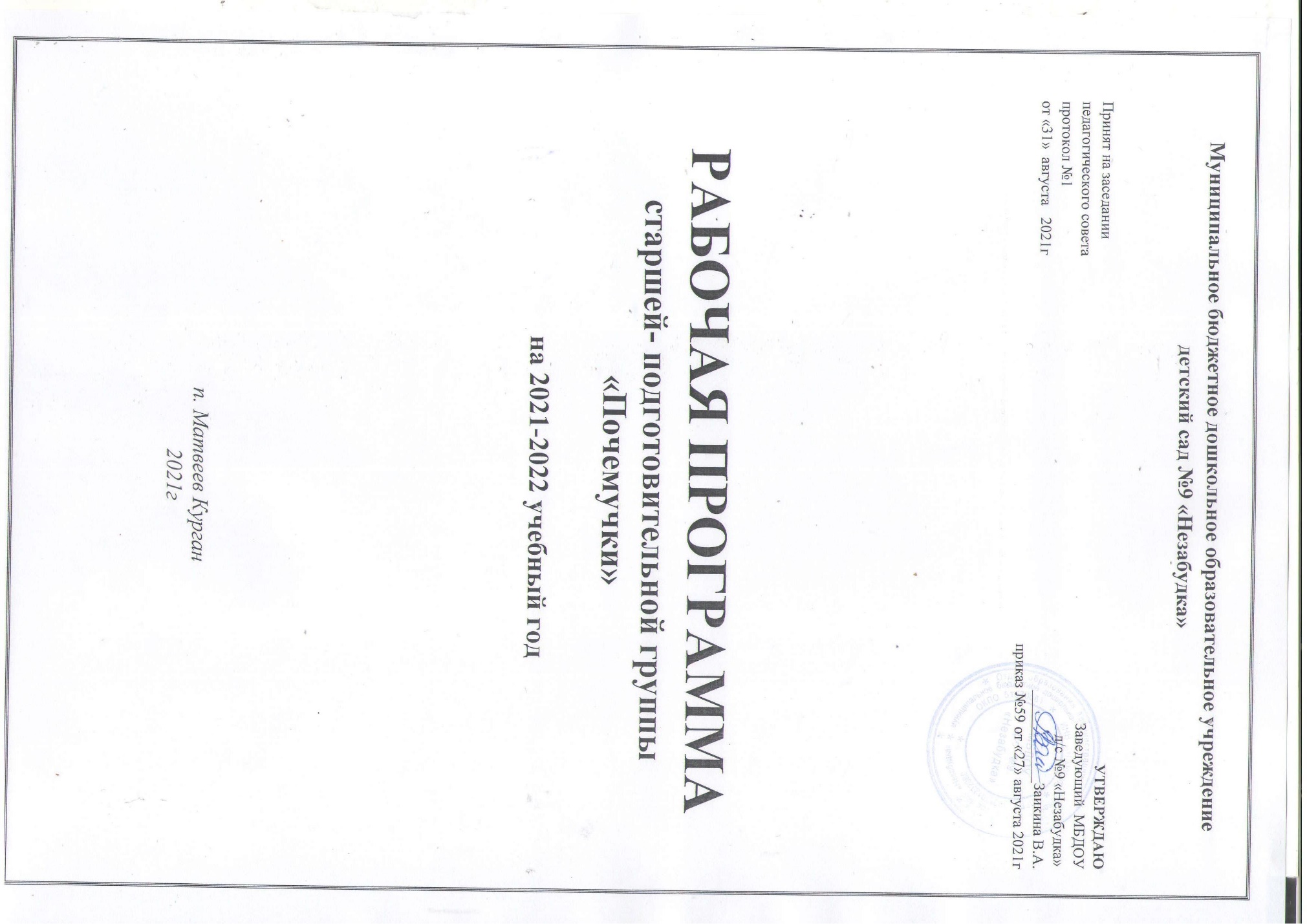 Содержание рабочей программы1.Раздел «Пояснительная записка» …………………………………………...22.Раздел «Возрастные особенности» ……………………………………...… 33.Раздел «Учебный план» ……………………………………….…………. 3-84.Раздел «Содержание образовательной области» …………………………. 85.Раздел «Тематическое планирование» ………………………….……... 8-316.Раздел «Учебно-методическое и материально-техническое обеспечение образовательного процесса» ……………………………………………….. 31-357.Раздел «Планируемые результаты» ……………………………………35-361.Пояснительная записка Программа является программным документом для МБДОУ д/с № 9 «Незабудка» и создана для социализации и индивидуализации развития личности детей, посещающих дошкольное образовательное учреждение. Программа включает комплекс основных характеристик дошкольного образования: объем, содержание и планируемые результаты в виде целевых ориентиров дошкольного образования.Основная образовательная программа МБДОУ (далее — ООП) разработана в соответствии с основными нормативно-правовыми документами дошкольного образования:• Федеральный закон от 29.12.2012 № 273-ФЗ «Об образовании в Российской Федерации»;• Федеральный государственный образовательный стандарт дошкольного образования (утвержден приказом Министерства образования и науки Российской Федерации от 17.10.2013 № 1155);• «Порядок организации и осуществления образовательной деятельности по основным общеобразовательным программам — образовательным программам дошкольного образования» (приказ Министерства образования и науки РФ от 30.08.2013 № 1014);• «Санитарно-эпидемиологические требования к устройству, содержанию и организации режима работы дошкольных образовательных организаций» (утверждены постановлением Главного государственного санитарного врача Российской Федерации от 15.10.2013 № 26 «Об утверждении СанПиН» 2.4.3049-13);• Примерная образовательная программа дошкольного образования «Детство» (Т. И. Бабаева, А. Г. Гогоберидзе, О. В. Солнцева и др. — СПб.: ДЕТСТВО-ПРЕСС, 2014).• Образовательная программа дошкольного образования «Теремок» для детей от двух месяцев до трех лет / Научный руководитель И.А. Лыкова; под общей редакцией Т.В. Волосовец, И.Л. Кириллова, И.А. Лыковой, О.С. Ушаковой.2.Характеристики особенностей развития детей подготовительной группы (6-7 лет). (ст.25-28)3. Учебный план на 2021-2022 учебный год.Учебный план муниципального дошкольного образовательного учреждения детского сада №9 «Незабудка» является нормативным документом, регламентирующим организацию образовательного процесса в дошкольном образовательном учреждении.Нормативной базой для составления учебного плана являются следующие документы:Федеральный закон Российской Федерации от 29 декабря 2012 г. N 273-ФЗ "Об образовании вРоссийской Федерации".Санитарно-эпидемиологическими правилами и нормативами СанПиН 2.4.1.3049-13«Санитарно-эпидемиологические требования к устройству, содержанию и организации работыдошкольных образовательных организаций», утвержденным постановлением Главного государственного санитарного врача РФ от 15 мая 2013 г. N 26;Федеральный государственный образовательный стандарт дошкольного образования   (Утвержден приказом Министерства образования и науки Российской Федерации от 17 октября 2013 г. N 1155);Порядок организации и осуществления образовательной деятельности по основным общеобразовательным программам – образовательным программам дошкольного образования» (приказ Министерства образования и науки РФ от 30 августа 2013 года №1014);Концепцией содержания непрерывного образования (дошкольного и начальное звено) (утверждено МО РФ 17.06.2003);Письмом Министерства образования Российской Федерации от 09.08.2000 № 237/23-16 «Опостроении преемственности в программах дошкольного образования и начальной школы»Учебный план МБДОУ детского сада № 9 составлен в соответствии с основной общеобразовательной программой дошкольного образования (далее –ООП ДО). В структуре учебного плана выделены две части: инвариантная и вариативная.Инвариантная часть реализует обязательную часть ООП ДОУ представлена:Примерной основной общеобразовательной программой дошкольного образования «Детство» под редакцией Т.И. Бабаевой, А.Г. Гогоберидзе, О.В Солнцева. Разработана на основе и в соответствии с ФГОС дошкольного образования.Вариативная часть учитывает направление ДОУ, представлена парциальными программами:1. «Малыш» - В.А. Петрова.2. «Гармония» - К.В. Тарасова.3. «Цветные ладошки» – Изобразительная деятельность в детском саду. – И.А. Лыкова.4. «Театр физического воспитания и оздоровления детей  в дошкольном возраста». – Н.Н. Ефименко. Обе части учебного плана реализуются во взаимодействии друг с другом, органично дополняя друг друга, и направлены на всестороннее физическое, социально-личностное, познавательно-речевое, художественно-эстетическое развитие детей.Основными задачами планирования являются:• Реализация ФГОС дошкольного образования в условиях МБДОУ.• Регулирование объема образовательной нагрузки.Построение образовательного процесса осуществляется через учебный план, рассчитанный на 38 рабочих недель.Сетка непосредственно- образовательной деятельности.Расписание непосредственно образовательной деятельностиСетка совместной образовательной деятельности воспитателя   детей и культурных практик в режимных моментах.Важно отметить, что на самостоятельную деятельность детей 3-7 лет (игры, подготовка к  образовательной деятельности, личная гигиена) в режиме дня должно отводиться не менее 3-4 часов.Сетка самостоятельной деятельности детей в режимных  моментах	Модель физического воспитанияРежим дня в подготовительной группеХолодный период года (сентябрь-май)Теплый период года (июнь-август)4.Цели и задачи образовательной деятельности   в подготовительной группе.ОБРАЗОВАТЕЛЬНАЯ ОБЛАСТЬ «СОЦИАЛЬНО-КОММУНИКАТИВНОЕ РАЗВИТИЕ) (ст.113-118)ОБРАЗОВАТЕЛЬНАЯ ОБЛАСТЬ «ПОЗНАВАТЕЛЬНОЕ РАЗВИТИЕ» (ст.133-136)ОБРАЗОВАТЕЛЬНАЯ ОБЛАСТЬ «РЕЧЕВОЕ РАЗВИТИЕ» (ст.149-152)ОБРАЗОВАТЕЛЬНАЯ ОБЛАСТЬ «ХУДОЖЕСТВЕННО ЭСТЕТИЧЕСКОЕ РАЗВИТИЕ». (ст.166-174)ОБРАЗОВАТЕЛЬНАЯ ОБЛАСТЬ «ФИЗИЧЕСКОЕ РАЗВИТИЕ» (ст.194-197)5. Тематическое планирование образовательной деятельности на 2021-2022г. План работы по организации и проведению традиционных   событий, праздников, мероприятий группыПерспективный планВзаимодействие с семьями воспитанниковЦели взаимодействия с семьейОсновная цель взаимодействия с родителями – создание условий для максимального удовлетворения запросов родителей детей по их воспитанию и обучению. В детском саду используются разнообразные формы работы с родителями для повышения их компетенции в вопросах воспитания и развития детей, а так же распространения ценного опыта воспитания детей в семье.Формы взаимодействия с родителямиЗнакомство с семьёй: встречи-знакомства,  анкетирование.Информирование родителей о ходе образовательного процесса: дни открытых дверей, индивидуальные и групповые консультации, родительские собрания, оформление информационных стендов, организация выставок детского творчества, приглашение родителей на детские концерты, праздники и спектакли, создание памяток.Совместная деятельность: привлечение родителей к организации театральных постановок, гостиных, концертов, прогулок, экскурсий, к участию в детской исследовательской и проектной деятельности.План взаимодействия с родителямиОбразовательная программа «детство с родным поселком», формируемой участниками образовательных отношений.Дети дошкольного возраста обращают внимание на красоту того места, в котором они живут – это красота природы, зданий, некоторых элементов их декоративного убранства, скульптура. У детей возникают вопросы о том, почему люди украшают место, к котором они живут. Эстетические элементы в оформлении родного города дети способны связать с их функцией (для чего построено здание, что в нем находится?). У детей выражена потребность отразить впечатления от восприятия образов архитектуры и скульптуры в рисунках и играх, в сочинении историй. Дети начинают понимать, что состояние родного поселка зависит от отношения к нему жителей. Дети  становятся способны к проявлению соответствующей их возможностям социальной активности, обращенной к поселку и односельчан (совместному со взрослыми участию в социально значимых делах, акциях – посильная уборка участка детского сада, поздравление ветеранов, приглашение в детский сад пожилых людей, живущих в микрорайоне и пр.). Малая родина, каждый поселок хранит память о своих великих гражданах, повествует об основном роде деятельности его жителей, напоминает о военных триумфах россиян и гордится их победами, трудится и празднует, имеет свои обычаи и традиции. Приобщение детей к родному краю успешно, если обеспечивается активная познавательная, игровая и художественная деятельность ребенка. Эта деятельность связана с включением детей в «расшифровывание» знаков и символов, заложенных в архитектуре родного поселка, стимулированием вопросительной активности ребенка.Важно использовать формы и методы, вызывающие развитие эмоций и чувств детей по отношению к родному поселку, способствующих проявлению активной деятельностной позиции: непосредственное познание достопримечательностей родного поселка на прогулках и экскурсиях, чтение произведений детской литературы, в которой представлена художестсвенно-эстетическая оценка родного края. Следует организовывать просмотр слайдов и видеофильмов о поселке, которые позволяют «приблизить» достопримечательности к ребенку, рассмотреть их в деталях, пережить чувства удивления, восхищения. Дети включаются в празднование событий, связанных с жизнью поселка – День поселка, празднование военных триумфов, памятные даты, связанные с жизнью и творчеством знаменитых людей. Активная позиция дошкольников обеспечивается созданием в группе уголка краеведения, в котором ребенку предоставляется возможность действовать с картой поселка, рисовать, рассматривать книги и иллюстрации, создавать коллажи и макеты, играть с использованием макетов. Представления о малой родине является содержательной основой для осуществления разнообразной детской деятельности. Поэтому данное содержание может успешно интегрироваться практически со всеми образовательными областями («Физическая культура», «Здоровье», «Безопасность», «Труд», «Коммуникация», «Чтение художественной литературы», «Художественное творчество», «Музыка») и другими направлениями образовательной области «Социализация». Интеграция краеведческого содержания с другими разделами может состоять в следующем:  обсуждение с детьми правил безопасного поведения в поселке («Как правильно переходить дорогу», «Что можно, чего нельзя делать на улице» и др.);  участие в совместном с воспитателем труде на участке детского сада (посильная уборка участка после листопада, подкормка птиц, живущих в селе);  развитие эстетического восприятия и суждений в процессе чтения произведений художественной литературы о малой родине, накопление опыта участия в разговорах, беседах о событиях, происходящих в родном поселке, о достопримечательностях, участие в придумывании сказок и историй о достопримечательностях малой родины;  рассматривание дидактических картинок, иллюстраций, отражающих отношение людей к малой родине (высаживание деревьев и цветов, возложение цветов к мемориалам воинов, украшение села к праздникам и пр.);  участие в проектной деятельности, продуктом которой являютсяпоселка журналы или газеты о малой родине, создание карт поселка; коллекционирование картинок, открыток, символов, значков;  обсуждение и составление рассказов о профессиях родителей; участие с родителями и воспитателями в социально-значимых событиях, происходящих в поселке (чествование ветеранов, социальные акции и пр.). Содержание образовательной деятельности.У родного села есть свое название Матвеев Курган, которое рассказывает о важном для людей событии, которое произошло в прошлом или о знаменитом человеке. Названия улиц могут рассказывать о людях, событиях, хранить память о чем-либо. В селе есть памятники – они напоминают о людях, которые жили, их делах. Село гордится своими известными защитниками отечества, писателями, художниками. В селе происходили раньше и происходят сейчас разные события, которые связаны с функциями города.Об истории родного села и жизни сельчан рассказывают дома, их облик, декоративное убранство, сельская скульптура. В селе трудятся родители. Здесь строят новые и красивые дома, районы. Люди бегут свою малую родину, создают и поддерживают традиции.6.  «Учебно-методическое и материально-техническое обеспечение образовательного процесса».Материально – техническое обеспечение программыМетодическое обеспечение программы. средства обучения и воспитания.Бабаева Т.И., Римашевская Л.С. Как развивать сотрудничество и взаимоотношения дошкольников в детском саду. Игровые ситуации, игры, этюды. – СПб.: Детство-Пресс, 2012. Вербенец А.М., Солнцева О.В., Сомкова О.Н. Планирование и организация образовательного процесса дошкольного учреждения по примерной основной общеобразовательной программе «Детство». Учебно-методическое пособие. / Научн. ред. А.Г. Гогоберидзе. – СПб.: Детство-Пресс, 2013. Гогоберидзе А.Г., Деркунская В.А., Детство с музыкой. Современные педагогические технологии музыкального воспитания и развития детей раннего и дошкольного возраста. – СПб.: Детство-Пресс, 2010. Деркунская В.А., Проектная деятельность дошкольников. Учебно-методическое пособие. – СПб.: Детство-Пресс, 2013. Игра и дошкольник. Развитие детей дошкольного возраста в игровой деятельности. Сборник. / Науч. ред. Т.И.Бабаева, З.А.Михайлова. – СПб.: Детство-Пресс, 2007. Курочкина Н.А., Дети и пейзажная живопись. Методическое пособие для педагогов ДОУ. – СПб.: Детство-Пресс, 2006. Курочкина Н.А., Знакомство с натюрмортом. Методическое пособие для педагогов ДОУ. – СПб.: Детство-Пресс, 2009. Методические советы к программе «Детство». // Отв. ред. Т.И. Бабаева, З.А. Михайлова. – СПб.: Детство-Пресс, 2010. Михайлова З.А., Бабаева Т.И., Кларина Л.М., Серова 3.А., Развитие познавательно-исследовательских умений у дошкольников. – СПб.: Детство-Пресс, 2012. Михайлова З.А., Игровые задачи для дошкольников. Учебно-методическое пособие. – СПб.: Детство-Пресс, 2009. Михайлова З.А., Иоффе Э.Н., Математика от трех до семи. Учебно-методическое пособие. – СПб.: Детство-Пресс, 2009. Михайлова З.А., Сумина И.В., Челпашкина И.Н. Первые шаги в математику. Проблемно-игровые ситуации для детей 4-5 лет. СПб.: – Детство-Пресс, 2009. Михайлова З.А., Сумина И.В., Челпашкина И.Н. Первые шаги в математику. Проблемно-игровые ситуации для детей 5-6 лет. – СПб.: Детство-Пресс, 2009. Петерсон Л.Г.,Е.Е.Кочемасова «Игралочка». Часть 1 и 2.Издательство « Ювента». Москва 2012г.Младший дошкольник в детском саду. Как работать по программе «Детство». Учебно-методическое пособие. / Сост. и ред. Т.И. Бабаева, М.В. Крулехт, З.А. Михайлова. – СПб.: Детство-Пресс, 2010. Мониторинг в детском саду Научно-методическое пособие. / Научн. ред. А.Г. Гогоберидзе. – СПб.: Детство-Пресс, 2011. 234 Новицкая В.А., Римашевкая Л.С., Хромцова Т.Г., Правила поведения в природе для дошкольников: Методическое пособие. – СПб.: Детство-Пресс, 2011. Перечень оборудования, учебно-методических и игровых материалов для ДОУ. 2-я младшие группы. Методическое пособие. /Под ред А.Г.Гогоберидзе. – М.: Центр Педагогического образования, 2008. Перечень оборудования, учебно-методических и игровых материалов для ДОУ. Младшая группа. Методическое пособие. / Под ред А.Г. Гогоберидзе. – М.: Центр Педагогического образования, 2008. – М.: Центр Педагогического образования, 2008. Перечень оборудования, учебно-методических и игровых материалов для ДОУ. Подготовительная группа. Методическое пособие. / Под ред А.Г. Гогоберидзе. – М.: Центр Педагогического образования, 2008. Рабочие тетради для детей дошкольного возраста. Михайлова З.А., Челпашкина И.Н. Математика – это интересно (5 рабочих тетрадей для разных возрастных групп: 3-4 года,– СПб: Детство-Пресс. 2010 – 2013. Никонова Н.О., Талызина И.М., Экологический дневник» (рабочая тетрадь: 3-4 года)– СПб: Детство-Пресс. 2010 – 2013. Сомкова О.Н., Бадакова З.В., Яблоновская И.В., Путешествие по стране Правильной Речи. СПб: Детство-Пресс, 2013.Ушакова О.С. , Е.М.Струнина «Развитие речи детей 3-4 лет». Изд.центр «Вентана – Граф». Москва, 2006 г.Учебно-наглядные пособия. Курочкина Н.А. Знакомим дошкольников с пейзажной живописью. Наглядно-дидактическое пособие. – СПб.: Детство-Пресс, 2008. Курочкина Н.А. Знакомим дошкольников с натюрмортом. Наглядно-дидактическое пособие. - – СПб.: Детство-Пресс, 2013. Курочкина Н.А. Знакомим дошкольников с портретной живописью. Наглядно-дидактическое пособие. - – СПб.: Детство-Пресс, 2013. Логические блоки Дьенеша: наглядно-дидактическое пособие. Методическое сопровождение З.А.Михайловой. – СПб.: Корвет, 1995-2011. Цветные счетные палочки Кюизенера. наглядно-дидактическое пособие. Методическое сопровождение З.А.Михайловой. – СПб.: Корвет, 1995-2011.7. «Планируемые результаты»Планируемые результаты  освоения программыМожет спокойно, не мешая другому ребенку играть рядом, объединяться в игре с общей игрушкой, участвовать в несложной совместной практической деятельности. Проявляет стремление к положительным поступкам, но взаимоотношения зависят от ситуации и пока еще требуют постоянного внимания воспитателя.Активно участвует в разнообразных видах деятельности: в играх, двигательных упражнениях, в действиях по обследованию свойств и качеств предметов и их использованию, в рисовании, лепке, речевом общении, в творчестве. Принимает цель, в играх, в предметной и художественной деятельности по показу и побуждению взрослых ребенок доводит начатую работу до определенного результата.Понимает, что вещи, предметы сделаны людьми и требуют бережного обращения с ними.Проявляет эмоциональную отзывчивость, подражая примеру взрослых, старается утешить обиженного, угостить, обрадовать, помочь. Начинает в мимике и жестах различать эмоциональные состояния людей, веселую и грустную музыку, веселое и грустное настроение сверстников, взрослых, эмоционально откликается на содержание прочитанного, сопереживают героям.Охотно включается в совместную деятельность со взрослым, подражает его действиям, отвечает на вопросы взрослого и комментирует его действия в процессе совместной игры, выполнения режимных моментов.Проявляет интерес к сверстникам, к взаимодействию в игре, в повседневном общении и бытовой деятельности.Владеет игровыми действиями с игрушками и предметами-заместителями, разворачивает игровой сюжет из нескольких эпизодов, приобрел первичные умения ролевого поведения. Способен предложить собственный замысел и воплотить его в игре, рисунке, постройке, значительно увеличился запас слов, совершенствуется грамматический строй речи, пользуется не только простыми, но и сложными предложениями.Сформирована соответствующая возрасту координация движений. Проявляет положительное отношение к разнообразным физическим упражнениям, стремится к самостоятельности в двигательной деятельности, избирателен по отношению к некоторым двигательным действиям и подвижным играм. Владеет элементарной культурой поведения во время еды за столом, навыками самообслуживания: умывания, одевания. Правильно пользуется предметами личной гигиены (полотенцем, носовым платком, расческой).Проявляет интерес к миру, потребность в познавательном общении со взрослыми, задает вопросы о людях, их действиях, о животных, предметах ближайшего окружения. Проявляет стремление к наблюдению, сравнению, обследованию свойств и качеств предметов, использованию сенсорных эталонов (круг, квадрат, треугольник), к простейшему экспериментированию с предметами и материалами. В совместной с педагогом познавательной деятельности переживает чувство удивления, радости познания мира.Знает свое имя, фамилию, пол, возраст. Осознает свои отдельные умения и действия, которые самостоятельно освоены («Я умею строить дом», «Я умею сам застегивать куртку» и т. п.).Узнает дом, квартиру, в которой живет, детский сад, группу, своих воспитателей, няню. Знает членов своей семьи и ближайших родственников. Разговаривает со взрослым о членах своей семьи, отвечая на вопросы при рассматривании семейного альбома или фотографий.Называет хорошо знакомых животных и растения ближайшего окружения их действия, яркие признаки внешнего вида.Способен не только объединять предметы по внешнему сходству (форма, цвет, величина), но и усваивать общепринятые представления о группах предметов (одежда, посуда, игрушки). Участвует в элементарной исследовательской деятельности по изучению качеств и свойств объектов неживой природы, в посильной деятельности по уходу за растениями и животными уголка природы. Освоил некоторые нормы и правила поведения, связанные с определенными разрешениями и запретами («можно», «нужно», «нельзя»), может увидеть несоответствие поведения другого ребенка нормам и правилам поведения. Ребенок испытывает удовлетворение от одобрения правильных действий взрослыми.Внимательно вслушивается в речь и указания взрослого, принимает образец. Следуя вопросам взрослого, рассматривает предметы, игрушки, иллюстрации, слушает комментарии и пояснения взрослого.№ п/пВид деятельностиКоличество образовательныхситуаций в неделю.Старшая группа1.Двигательная деятельность3 занятия физической культуры ,одно из которых на свежем воздухе.2Коммуникативная деятельностьКоммуникативная деятельность2.1Развитие речи2 образовательные ситуации ,а также во всех образовательных ситуациях2.2Подготовка кобучению грамоте1 образовательнаяситуация 3.Познавательно-исследовательская деятельность:Познавательно-исследовательская деятельность:3.1- Исследованиеобъектов живой инеживой природы,экспериментирование. Познаниепредметного исоциальногомира, освоениебезопасногоповедения1образовательная ситуация3.2- Математическоеи сенсорноеразвитие1 образовательная ситуация4. Художественно эстетическое развитие: Художественно эстетическое развитие:4.1МузыкальнаяДеятельность2 музыкальных занятия4.2Рисование1 образовательная ситуация 4.3Аппликация/ лепка1 образовательная ситуация в 2 недели.5.Социально- коммуникативное развитие:Социально- коммуникативное развитие:5.1Познание предметного и социального мира, освоение безопасного поведения1 образовательная ситуация Всего в неделю13 образовательных ситуаций и занятийПонедельникО/об Речевое развитие.  Развитие речи.О.об. Художественно-эстетическое развитие. РисованиеО.об. Физическое развитие.   Физическая культураВторникО/об Речевое развитие.  ГрамотаО/об Художественно – эстетическое развитие. Музыкальная деятельность.О.об. Социально-коммуникативное развитие. ОБЖСредаО/об  Познавательное развитие.  Математическое и сенсорное развитие.О.об. О/об Художественно – эстетическое развитие. Лепка/ Конструирование О.об. О/об Художественно – эстетическое развитие МузыкаЧетвергО/об Художественно – эстетическое развитие.  Аппликация О/об Физическое развитие ФизкультураО.об. Социально-коммуникативное  развитие. СоциализацияПятницаО/об Речевое развитие.  Развитие речи.О/об Физическое развитие ФизкультураО/об Познавательное развитие Познавательно-исследовательская деятельностьФормы образовательной деятельности в режимных моментахКоличество форм образовательной деятельности и культурных практик в неделюОбщение Ситуации общения воспитателя с детьми и накопления положительного социально-эмоционального опыта ЕжедневноБеседы и разговоры с детьми по их интересам ЕжедневноИгровая деятельность, включая сюжетно-ролевую игру с правилами и другие виды игр Индивидуальные игры с детьми (сюжетно-ролевая, режиссерская, игра-драматизация, строительно-конструктивные игры) 3 раза в неделюСовместная игра воспитателя и детей (сюжетно-ролевая, режиссерская, игра-драматизация, строительно-конструктивные игры) 2 раза в неделюДетская студия (театрализованные игры) 1 раз в неделюДосуг здоровья и подвижных игр 1  раз в  2неделиПодвижные игры ЕжедневноПознавательная и исследовательская деятельность Сенсорный игровой и интеллектуальный тренинг («Школа мышления»). 1 раз в 2 неделиОпыты, эксперименты, наблюдения (в том числе, экологической направленности 1 раз в 2 неделиНаблюдения за природой (на прогулке) ЕжедневноФормы творческой активности, обеспечивающей художественно-эстетическое развитие детей Музыкально-театральная гостиная 1 раз в неделюТворческая мастерская (рисование, лепка,  художественный труд по интересам) 1 раз в неделюЧтение литературных произведений ЕжедневноСамообслуживание и элементарный бытовой труд Самообслуживание ежедневно Трудовые поручения (индивидуально и подгруппами) ежедневноТрудовые поручения (общий и совместный труд) 1 раз 	в 2 недели Режимные моменты Распределение времени в течение дня Игры, общение,  деятельность по интересам во время утреннего приема  От 10 до 50 мин Самостоятельные игры в 1й половине дня (до НОД) 15 мин Подготовка к прогулке, самостоятельная деятельность на прогулке От 60 мин до  1ч.40 мин. Самостоятельные игры, досуги, общение и деятельность по интересам во 2-й половине дня 30 мин Подготовка к прогулке, самостоятельная деятельность на прогулке От 40 мин Игры перед уходом домой От 15 мин до 50 мин                   Формы организации  Подготовительная группа 1. Физкультурно-оздоровительные мероприятия в ходе выполнения режимных моментов деятельности детского сада1. Физкультурно-оздоровительные мероприятия в ходе выполнения режимных моментов деятельности детского сада1.1.  Утренняя гимнастика  Ежедневно 8-10 минут  1.2.  Физкультминутки Ежедневно по мере необходимости (до 3-х минут) 1.3.  Игры и физические упражнения на прогулке Ежедневно 15-20 минут 1.4 Закаливающие процедуры Ежедневно после дневного сна 1.5 Дыхательная гимнастика Ежедневно после дневного сна 1.6. Занятия на тренажерах, плавание (при наличии условий), спортивные упражнения 1-2 раза в неделю 25-30 минут 2. Физкультурные занятия2. Физкультурные занятия2.1 Физкультурные занятия в спортивном зале 2 раза в неделю по 25 минут 2.3 Физкультурные занятия на свежем воздухе 1 раз в неделю 25 минут 2.4 Ритмическая гимнастика 1 раз в неделю 25 минут 3.Спортивный досуг3.Спортивный досуг3.1 Самостоятельная двигательная деятельность Ежедневно под руководством воспитателя (продолжительность определяется в соответствии с индивидуальными особенностями ребенка) 3.2 Спортивные праздники 2 раза в год 3.3 Физкультурные досуги и развлечения 1 раз в месяц 3.4 Дни здоровья 1 раз в квартал Режимные моменты Время Утренний прием, игры, общение, утренняя гимнастика 7.30 – 8.50 Завтрак 8.50– 9.15Самостоятельные игры, подготовка к образовательной деятельности9.15 – 9.25Непосредственно образовательная деятельность (образовательные ситуации на игровой основе) 9.30 – 10.50Подготовка к прогулке, прогулка, возвращение с прогулки 10.50 – 12.10 Обед 12.10 – 12.50 Подготовка ко сну, сон 12.50 – 15.00 Постепенный подъем, воздушные, водные процедуры 15.00 – 15.25Полдник 15.25 – 15.45Игры, досуги, общение и самостоятельная деятельность по интересам 15.45 – 16.20 Подготовка к прогулке, прогулка, возвращение с прогулки. Игры. Уход домой16.20 – 17.30 Режимные моменты Время Утренний прием, игры, утренняя гимнастика, индивидуальное общение воспитателя с детьми, самостоятельная деятельность 7.30 – 8.50 Завтрак 9.00 – 9.20  Игры , подготовка к образовательной деятельности9.20 – 9.30 Подготовка к прогулке, образовательная деятельность на прогулке, прогулка, возвращение с прогулки 9.30 – 12.00 Подготовка к обеду, обед 12.10 – 12.40 Подготовка ко сну, сон12.50 – 15.10 Постепенный подъем, воздушные, водные процедуры 15.10 – 15.40 Подготовка к полднику, полдник 15.40 – 16.10 Игры, досуги, занятия, общение и самостоятельная деятельность по интересам 16.10 – 16.50 Подготовка к прогулке, прогулка, возвращение с прогулки. Игры. Уход домой16.50 – 17.30 ТемаКраткое содержание традиционных событий и праздниковМероприятияСентябрьСентябрьСентябрь1 Тематическая неделя«День Знаний»01.09-03.09Познакомить детей с праздником «День знаний», развивать познавательный интерес к школе и книгамТематическое развлечение «Портал будущего», посвященное Дню знаний2. Тематическая неделя«Неделя безопасности»06.09-10.09Ознакомление детей с правилами поведения в местах с опасными предметами дома и в детском саду. ПДД.  Совместная деятельность педагога и детьми по составлению алгоритма правил безопасности3.Тематическая неделя «Посвящение в ЮПИД»13.09-17.09Познакомить детей с понятием ЮПИД, развивать интерес к правилам дорожного движения«Посвящение в ЮПИД»4. Тематическая неделя «День дошкольного работника»20.09.-01.10.Познакомить с профессиями в детском саду. Прививать уважение к труду других людейПраздничный концерт, посвященный дню дошкольного работникаОктябрьОктябрьОктябрь5.Тематические беседы «Хлеб всему голова»04.10.-08.10.Расширять и углублять знания детей с процессом выращивания хлеба; дать представления о том как хлеб пришел к нам на стол; продолжать знакомить с трудом людей, их слаженность и взаимопомощь в работе на механизацию труда; воспитывать бережное отношение к хлебу, уважение к человеческому труду, понимание того, что труд каждого делает нашу жизнь, страну лучше и богаче.Совместная деятельность педагога и детей по составлению правил «Бережное отношение к хлебу»6. Праздник «Посвящение в казачата»11.10.-15.10.Способствовать воспитанию любви к своей стране и своему родному краю; формировать уважительное отношение к традициям и истории кубанских казаков; познакомить с обрядом « Посвящение в казачата»Составление альбома «Достопримечательности родного края»Знакомство с обрядом « Посвящение в казачата»7. Всемирный день защиты животных 18.10- 22.10.Знакомить детей с разнообразием животного мира нашей планеты;  формировать осознано-правильное отношение к представителям животного мира; показать зависимость внешнего вида животных от зоны их обитания; познакомить с понятием «Красная книга».Совместная деятельность педагога и детьми по пополнению «Красной книги»8. Дни безопасности: Учебно-тренировочные мероприятия «Эвакуация при пожаре» «Внимание опасность»25.10- 29.10.Ознакомление детей с правилами поведения в местах с опасными предметами дома и в детском саду. ПДД.  Совместная деятельность педагога с детьми по составлению алгоритма правил безопасностиПраздник «Осенины»НоябрьНоябрьНоябрь9. Тематическая неделя«День народного единства»10.11.-05.11Обобщить и систематизировать знания детей о многонациональности России«Многонациональная страна»(Коллективный творческий проект)10. Тематическая неделяВыставка рисунков «Моя семья!08.11.-12.11.Расширить представления детей о семье и родственных связях.Выставка «Мама, папа, я – талантливая семья».11. Тематическая неделя                 «Посвящение ребят в Эколята»15.11-19.11Укреплять физическое и психическое здоровье детей;формировать реалистические представления о природе;знакомить детей с правилами поведения в природе;развивать познавательную активность;воспитывать чувство ответственности за природу.Итоговое мероприятие: Посвящение в Эколят – дошколят молодых защитников природы в подготовительной группе.12. Тематическая неделя «День матери»22.11.-26.11Укрепить близкие, доверительные отношения между ребенком и мамой. Сформировать у них ценностное отношение, любовь, привязанность к самому родному и близкому человеку – МАМЕ.Праздник, посвященный Дню МатериДекабрьДекабрьДекабрь13. Мастерская Деда Мороза (украшение музыкального зала, групп)  29.11 -10.12.Выполнение заданий от Деда Мороза по украшению группы.«Украшаем группу сами» (коллективный творческий проект). Конкурс украшений.13. Мастерская Деда Мороза (украшение музыкального зала, групп)  29.11 -10.12.Изготовление новогодних игрушек и поделок.Выставка Новогодних игрушек (старинные и современные игрушки) - совместно с родителями.14. Дни безопасности 13.12.-24.12.Ознакомление детей с правилами поведения в местах с опасными предметами дома и в детском саду. ПДД.  Театрализованное представление «Пожар в теремке»15. Новогодний праздник26.12-30.12Подготовка к новогоднему празднику Новогодний праздникЯнварьЯнварьЯнварь1.Новогодний праздник10.01-14.01Расширять представление о народных праздниках.«Новый год в разных странах. История празднования Нового года. Традиции и обычаи»2. «Святочные гуляния»17.01-28.01Приобщение к русской традиционной культуреСвяточные гулянияФевральФевральФевраль3. Тематическая неделяФото - выставка«Наши отважные папы»01.02.-04.02.Воспитывать у детей доброе отношение к своему папе, вызывать чувство гордости и радости.Фото- выставка «Наши отважные папы»4. Тематическая неделя   Видеоролик «Наша Армия самая сильная»07.02.-11.02Воспитывать у детей уважение к Российской Армии, чувство патриотизма, уважения к культурному прошлому России.Проект «Есть такая профессия – Родину защищать»Создание газеты «Защитники Отечества»5. Тематическая неделя   Экологическая акция              «Пернатым надо помогать»14.02-18.02Знакомство с потребностями птиц и животных в осенне-зимний период и способами помощи человека природе. Изготовление кормушек для птиц. Укрывание растений на участке детского сада, кормление птиц.Детское книгоиздательство (жалобы природы и наши ответы, поделки). Заполнение экологического дневника .6. Тематическая неделя Спортивно – музыкальное развлечение «23 февраля»21.02-25.02Знакомство и детей с былинными и современными защитниками Родины, их качествами, внешним обликом. Тематическое развлечение, посвященное Дню защитника ОтечестваМартМартМарт7.Выставка детских работ «Вместе с мамой!»28.02-04.03Знакомство с женскими образами в разных видах искусства. Рассматривание фотопортретов мам. Составление рассказов о мамах и оформление пожеланий.Подготовка фотовыставки мам с пожеланиями и рассказами детей. Фольклерный праздник «Масленица»Праздник,посвященный Международному женскому дню 8 Марта посвященный 8.Музыкальные праздники «Международный женский день-8 марта»09.03-11.03Прививать чувство любви, уважение к женщинам, мамам, бабушкам. Составление рассказов о мамах и оформление пожеланий.Концерт «Мамочка милая, мама моя…»9. Конкурс на лучшую поделку «Наши друзья Эколята»       14.03-25.03Укреплять физическое и психическое здоровье детей;формировать реалистические представления о природе;знакомить детей с правилами поведения в природе;развивать познавательную активность;воспитывать чувство ответственности за природу.Итоговое мероприятие: Посвящение в Эколят – дошколят молодых защитников природы в подготовительной группе. Выставка детского творчества. АпрельАпрельАпрель10. Тематическая неделя«День Смеха» 28.03.-01.04Познакомить с праздником юмора и смеха, разъяснить значение слова юмор.Рисование мелками на асфальте  11. Тематическая неделяСпортивно – музыкальное развлечение «Космос»04.04-08.04Знакомство с именами людей, которые первыми полетели в космос, с моральными и физическими качествами космонавтов с подготовкой людей к космическим путешествиям (тренировки, обучение). Мастерская по изготовлению атрибутов для сюжетно-ролевых игр. Знакомство с названиями планет, с ролью солнца в жизни планет и жизни Земли, местом Земли среди планет Солнечной системы.Проект «Мы дети Галактики»12. Тематическая неделя                 «День древонасаждения»11.04-15.04Прививать уважение к природе, сохранение и преумножения зеленого богатства в своем городеПосадка деревьев и кустарников13. Тематическая неделя «День безопасности»18.04-29.04Ознакомление детей с правилами поведения в местах с опасными предметами дома и в детском саду.Совместное составление правил поведения с опасными предметамиМайМайМай14.Торжественное мероприятия, посвященное 77-летию Великой победы 05.05-06.05          Знакомство с традициями празднования Дня Победы в России, с памятниками, посвященными героям войны в родном поселке. Рассматривание семейных альбомов, с фотографиями, тех, кто застали войну, воевали. Воспоминания в семье об их рассказах о войне.Участие в социальной акции «Бессмертный полк» (совместно с родителями).Праздник, посвященный Дню Победы15.Выставка фотоколлажей «Герои Великой Победы»         11.05-20.05Рассматривание семейных альбомов, с фотографиями, тех, кто застали войну, воевали. Воспоминания в семье об их рассказах о войне. Создание группового альбома «Имена Победы».16.Праздник- Выпуск в школу «Досвидания, детский сад!»23.05-27.05Создание праздничного настроения у детей и родителей для прощания с детским садомВыпускной балМесяцыУчастники воспитательное-образовательного процессаУчастники воспитательное-образовательного процессаМесяцыВоспитанникиПедагогиСентябрьПраздник ко Дню знаний Конкурс «Безопасный путь в детский сад»Праздник «День воспитателя и всех дошкольных работников»«Праздник взросления»Изготовление макетов «Безопасный путь в детский сад»Создание команд юных помощников работа по программе «Приключения светофора»Выставка рисунков «Мой любимый детский сад»ОктябрьВсемирный день животныхСпортивно – музыкальное развлечение «Неделя здоровья. Всемирный день ребенка»Осень золотаяСоциальный проект «День рождения детского сада»Просмотр презентаций, выставка работ, фотографий.	Спортивно – музыкальное развлечение «Неделя здоровья. Всемирный день ребенка»Проект                                       НоябрьРазвлечение «День народного единства»Островок безопасностиРодной дом. Семья. Моя родословная.Спортивное развлечение с использованием подвижных игр народов РоссииВыставка поделок посвященному костюму России.Работа по программе «Приключения светофора»Проект «День матери»ДекабрьКонкурс новогодней елочной игрушкиЗдравствуй зимушка зимаПраздник «Новый год»Конкурс новогодней елочной игрушки Здравствуй зимушка зимаПраздник «Новый год»ЯнварьФольклорные праздникиВстречи с НеболейкойФольклорные праздникиПроект «ЗОЖ»ФевральДень добротыДень защитника ОтечестваРазговор о прекрасномПроект (сказки, былины)Проект «День защитника Отечества»МартПраздник «Международный женский день 8 марта»Первые весенние цветыВесна пришлаДень рождение открыткиУтренник, выставка рисунков, изготовление подарковПроектПарад открытокАпрельМеждународный день птицДень космонавтикиВсемирный день здоровьяПраздник весны и трудаВыставка «Птицы России» (рисование, лепка); развлечение птичьи голосаПроектСпортивный праздникМайПраздник «День Победы!»Международный день семьиВыпускной балПроектПроектПЕРСПЕКТИВНЫЙ ПЛАН НА СЕНТЯБРЬ 2021 ГОДАПЕРСПЕКТИВНЫЙ ПЛАН НА СЕНТЯБРЬ 2021 ГОДАПЕРСПЕКТИВНЫЙ ПЛАН НА СЕНТЯБРЬ 2021 ГОДАПЕРСПЕКТИВНЫЙ ПЛАН НА СЕНТЯБРЬ 2021 ГОДАПЕРСПЕКТИВНЫЙ ПЛАН НА СЕНТЯБРЬ 2021 ГОДАПЕРСПЕКТИВНЫЙ ПЛАН НА СЕНТЯБРЬ 2021 ГОДАПЕРСПЕКТИВНЫЙ ПЛАН НА СЕНТЯБРЬ 2021 ГОДАПЕРСПЕКТИВНЫЙ ПЛАН НА СЕНТЯБРЬ 2021  ГОДА ПЕРСПЕКТИВНЫЙ ПЛАН НА СЕНТЯБРЬ 2021  ГОДА ПЕРСПЕКТИВНЫЙ ПЛАН НА СЕНТЯБРЬ 2021  ГОДА ПЕРСПЕКТИВНЫЙ ПЛАН НА СЕНТЯБРЬ 2021  ГОДА ПЕРСПЕКТИВНЫЙ ПЛАН НА СЕНТЯБРЬ 2021  ГОДА ПЕРСПЕКТИВНЫЙ ПЛАН НА СЕНТЯБРЬ 2021  ГОДА ПЕРСПЕКТИВНЫЙ ПЛАН НА СЕНТЯБРЬ 2021  ГОДА Тематическая неделя «День Знаний»Тематическая неделя «Неделя безопасности»Тематическая неделя «Посвящение в ЮПИД»Тематическая неделя «День дошкольного работника»Тематическая неделя«День дошкольного работника»Понедельник1. О/об. Речевое развитие.  Развитие речи.2. О/об. Художественно-эстетическое развитие. Рисование3. О/об. Физическое развитие.   Физкультура.61. О.С. Ушакова с. 135 Составление рассказа по картине «В школу». 2. И.А. Лыкова с. 22 «Веселое лето». 3. По метод. Ефименко131. О.С. Ушакова с. 139 Составление текста – рассуждения.2.  И.А. Лыкова с 28. «Лето красное прошло».3. По метод. Ефименко201.  О.С. Ушакова с. 143 Составление рассказа по картинам по теме «Домашние животные». 2.   И.А. Лыкова с. 34«Деревья в нашем парке». 3. По метод. Ефименко271.  О.С. Ушакова с. 147 Составление рассказа на тему «Первый день Тани в детском саду». 2.   И.А. Лыкова с. 40«Кошки на окошке». 3. По метод. ЕфименкоВторник1. О/об. Речевое развитие. Грамота.2. О/об. Художественно – эстетическое развитие. Музыка.3. О/об. Социально-коммуникативное развитие. ОБЖ.71. Л. Е. Журова с. 80 Занятие 12. По плану муз. рук.3. Н.Н. Авдеева с. 40 «Внешность человека может быть обманчива».141. Л. Е. Журова с.82             Занятие 22. По плану муз. рук.3. Н.Н. Авдеева с. 42 «Опасные ситуации»211. Л. Е. Журова с. 83 Занятие 32. По плану муз. рук.3. Н.Н. Авдеева с. 52«Ребёнок и его старшие приятели».281. Л. Е. Журова с. 84 Занятие 42. По плану муз. рук.3.  Н.Н. Авдеева с. 56 «Предметы, требующие осторожного обращения».Среда1. О/об. Познавательное развитие. Математическое и сенсорное развитие.2. О/об. Художественно-эстетическое развитие. Лепка / Конструирование.3. О/об. Художественно – эстетическое развитие. Музыка.11. Л.Г. Петерсон с. 19Занятие 1 «Повторение». 2. И. В. Новикова с. 27 Занятие №13. По плану муз. рук.81. Л.Г. Петерсон с. 23Занятие 2 «Повторение». 2. И. А. Лыкова с. 18 «Веселые человечки».         3. По плану муз. рук.151. Л. Г. Петерсон с. 27Занятие 3 «Свойства предметов и символы». 2. И. В. Новикова с. 28 Занятие №2 3. По плану муз. рук.221. Л. Г. Петерсон с. 33Занятие 4 «Свойства предметов и символы».2.  И. А. Лыкова с. 24«Наши любимые игрушки».                                                                                                                                                                                                                                                                                                                                                                                                                                         3.  По плану муз. рук.291. Л. Г. Петерсон с. 39Занятие 5 «Таблицы».2. И. В. Новикова с. 28 Занятие №33.  По плану муз. рук.Четверг1. О/об. Художественно-эстетическое развитие. Аппликация.2. О/об. Физическое развитие.Физкультура. 3. О/об. Социально - коммуникативное развитие. Социализация.21. И. А. Лыкова с. 20 «Веселые портреты».2. По метод. Ефименко3. Т.И. Бабаева Коллективная ситуация «Долгожданная встреча».91. И. А. Лыкова с. 26 «Цветные ладошки».2. По метод. Ефименко3.  Т.И. Бабаева Коллективная ситуация «Мы самые старшие в детском саду».161. И. А. Лыкова с. 32 «Наш город». 2. По метод. Ефименко3. Т.И. Бабаева Ситуация в трех частях «Осенний букет».231. И.А. Лыкова с. 38 «Машины на улицах города».2. По метод. Ефименко3.  Т.И. Бабаева Мы будущие школьники. Развиваем интерес к школе.301. И.А. Лыкова с. 44 «Наша ферма».2. По метод. Ефименко3. Т.И. Бабаева Мы будущие школьники. Развиваем интерес к школе.Пятница1. О/об. Речевое развитие.  Развитие речи.2. О/об. Физическое развитие.   Физкультура.3. О/об. Познавательное развитие. Познавательно – исследовательская деятельность. 3  1. О.С. Ушакова с. 133 Пересказ сказки «Лиса и козел».2. По метод. Ефименко3. Е.А. Мартыновас. 275                                                               «Удивительный песок».101. О.С. Ушакова с. 137 Пересказ рассказа «Четыре желания». 2. По метод. Ефименко3. Е.А. Мартынова с. 276 «Сухая и влажная почва».171. О.С. Ушакова с. 141 Пересказ рассказа В. Бианки «Купание медвежат».2.  По метод. Ефименко3. Е.А. Мартынова с. 278«Фильтрование воды»241. О.С. Ушакова с. 145   Составление рассказа по серии сюжетных картин. 2.  По метод. Ефименко3.  Е.А. Мартынова с. 279 «Бережем воду».11. О.С. Ушакова с. 150 Составление текста – поздравления.2.  По метод. Ефименко3.  Е.А. Мартынова с. 280 «Бережем воду».ПЕРСПЕКТИВНЫЙ ПЛАН НА ОКТЯБРЬ 2021  ГОДАПЕРСПЕКТИВНЫЙ ПЛАН НА ОКТЯБРЬ 2021  ГОДАПЕРСПЕКТИВНЫЙ ПЛАН НА ОКТЯБРЬ 2021  ГОДАПЕРСПЕКТИВНЫЙ ПЛАН НА ОКТЯБРЬ 2021  ГОДАПЕРСПЕКТИВНЫЙ ПЛАН НА ОКТЯБРЬ 2021  ГОДАПЕРСПЕКТИВНЫЙ ПЛАН НА ОКТЯБРЬ 2021  ГОДАТематические беседы «Хлеб всему голова»Праздник «Посвящение в казачата»Всемирный день защиты животныхДни безопасности: Учебно-тренировочные мероприятия «Эвакуация при пожаре» «Внимание опасность»Понедельник1. О/об Речевое развитие.  Развитие речи.2. .О.об. Художественно-эстетическое развитие. Рисование3.О.об. Физическое развитие.   Физическая культура41. «Составление рассказа с использованием антонимов». О.С. Ушакова с 1572. «Загадки с грядки» И.А. Лыкова с463.По метод. Ефименко111.» Составление рассказа по серии сюжетных картинок» О.С. Ушакова с 1452.  «Осенние листья» И.А. Лыковас. 523.По  метод. Ефименко181 «Пересказ сказки «У страха глаза велики». О.С. Ушакова с 1682. «Такие разные зонтики » И.А. Лыкова  с 703.По  метод. Ефименко251. Ушакова О.С. «Составление сюжета на предложенный сюжет» с 1732. «Нарядные лошадки » Н.Н. Леонова с.643.По метод. Ефименковторник1.О/об Речевое развитие.  Грамота 2.О/об Художественно – эстетическое развитие. Музыкальная деятельность.3. О.об. Социально-коммуникативное развитие. ОБЖ5 1 Л.Е.Журова. Занятие 5, стр.851.По плану муз.рук.3. «Домашний адрес» Н.Н. Авдеева с 13012. 1 Л.Е.Журова. Занятие 6, стр.87 2. По плану муз.рук.3. Н.Н. Авдеева  «Скорая помощь» с  6419. 1 Л.Е.Журова. Занятие 7, стр.882.По плану муз.рук.3. Н.Н. Авдеева  По плану муз.рук.с 7926. 1 Л.Е.Журова. Занятие 8, стр.892.По плану муз.рук.3. Н.Н. Авдеева  «Как движутся части тела» с 95среда1.О/об  Познавательное развитие.  Математическое и сенсорное развитие.2. О.об. О/об Художественно – эстетическое развитие. Лепка/ Конструирование 3. О.об. О/об Художественно – эстетическое развитие Музыка61.Л.Г.Петерсон Занятие 5 «Таблицы» с 392. занятие№3  И. В. Новикова с283. По плану муз.рук 131.Л.Г.Петерсон Занятие 6 «Число 9.Цифра 9» с44 2.  «Листья танцуют и превращаются в деревья» И.А. Лыкова с.483. По плану муз.рук201.Л.Г.Петерсон Занятие 7 «Число 0. Цифра 0» с492. занятие№4  И. В. Новикова с313. По плану муз.рук271.Л.Г.Петерсон Занятие  8«Число 10. Запись числа 10» с54 2. «Кто под дождиком промок» И.А. Лыкова с.543. По плану муз.рук четверг1.. О/об Художественно – эстетическое развитие.  Аппликация 2. О/об Физическое развитие Физкультура3. О.об.Социально-коммуникативное  развитие. Социализация71. Лыкова И.А. «Наша ферма»с. 442.По метод. Ефименко3. «Эмоциональный мир человека и природы». Развиваем эмоции детей. Т.И.Бабаева141.  Лыкова И.А. «Листочки на окошке»с.50 2.По метод. Ефименко3. «Развиваем дружеские взаимоотношения и сотрудничество». Т.И.Бабаева211. Лыкова И.А. «Цветные зонтики »с.56 2.По метод. Ефименко3. «Учатся дети на всей планете. Развиваем интерес к школе» Т.И.Бабаева281. Лыкова И.А. «осенние картины» с 582.По метод. Ефименко3. . «Учатся дети на всей планете. Развиваем интерес к школе» Т.И.Бабаевапятница1.О/об Речевое развитие.  Развитие речи.2. О/об Физическое развитие Физкультура3. О/об Познавательное развитие Познавательно-исследовательская дея-ть81«Составление рассказа по картине «Лиса и лисята»» О.С. Ушакова с 1592. По метод. Ефименко 3. Е.А. Мартынова. «Бережем воду»с279151. «Описание пейзажной картины»О.С. Ушакова с 2002. По метод. Ефименко 3. . Е.А. Мартынова. «Где же пятый океан»с283221. «Составление рассказа как ежик попал в беду» О.С. Ушакова с 1812. По метод. Ефименко 3. Е.А. Мартынова. «Соломенный буравчик»с284291 «Пересказ рассказа К. Ушинского « Четыре желания» О.С. Ушакова с 1372. По метод. Ефименко 3. . Е.А. Мартынова. «Парашют»с285ПЕРСПЕКТИВНЫЙ ПЛАН НА НОЯБРЬ 2021 ГОДАПЕРСПЕКТИВНЫЙ ПЛАН НА НОЯБРЬ 2021 ГОДАПЕРСПЕКТИВНЫЙ ПЛАН НА НОЯБРЬ 2021 ГОДАПЕРСПЕКТИВНЫЙ ПЛАН НА НОЯБРЬ 2021 ГОДАПЕРСПЕКТИВНЫЙ ПЛАН НА НОЯБРЬ 2021 ГОДАПЕРСПЕКТИВНЫЙ ПЛАН НА НОЯБРЬ 2021 ГОДА Тематическая неделя«День народного единства»Тематическая неделяВыставка рисунков «Моя семья!Тематическая неделя                 «Посвящение ребят в Эколята»Тематическая неделя «День матери»Понедельник1. О/об. Речевое развитие.  Развитие речи.2. О/об. Художественно-эстетическое развитие. Рисование3. О/об. Физическое развитие.   Физкультура.11. О.С. Ушакова с. 171 Составление рассказа на тему «Четвероногий друг». 2. И. А. Лыкова с. 68 «Золотая хохлома и золотой лес».3. По метод. Ефименко81. О.С. Ушакова с. 173 Сочинение сказки на предложенный сюжет».2. И. А. Лыкова с. 76 «Лиса кумушка и лисонька голубушка».3. По метод. Ефименко151. О.С. Ушакова с. 178 Составление рассказа «Шишка» по серии сюжетных картин. 2. И. А. Лыкова с. 82 «Чудесные превращения кляксы».3. По метод. Ефименко221.  О.С. Ушакова с. 183 Составление рассказа «Как зверята пошли гулять» по серии сюжетных картин. 2. И. А. Лыкова с. 86 «Расписные ткани».3. По метод. ЕфименкоВторник1. О/об. Речевое развитие. Грамота.2. О/об. Художественно – эстетическое развитие. Музыка.3. О/об. Социально-коммуникативное развитие. ОБЖ.201. Л. Е. Журова с. 90 Занятие 92. По плану муз. рук.3.  Н.Н. Авдеева с. 106 «Режим дня». 91. Л. Е. Журова с. 91 Занятие 102. По плану муз. рук.3. Н.Н. Авдеева с. 113 «Одежда и здоровье ».161. Л. Е. Журова с. 93 Занятие 112. По плану муз. рук.3. Н.Н. Авдеева с. 54 «Пожароопасные предметы». 231. Л. Е. Журова с. 94 Занятие 122. По плану муз. рук.3. Н.Н. Авдеева с. 90 «Как мы дышим».Среда1. О/об. Познавательное развитие. Математическое и сенсорное развитие.2. О/об. Художественно-эстетическое развитие. Лепка / Конструирование.3. О/об. Художественно – эстетическое развитие. Музыка.31. Л.Г. Петерсон с. 65          Занятие 10 «Сравнение групп предметов». 2. И. В. Новикова с. 32 Занятие №63. По плану муз. рук.101. Л.Г. Петерсон с. 71Занятие 11 «Сложение». 2. И. А. Лыкова с. 18 «Веселые человечки».         3. По плану муз. рук.171. Л. Г. Петерсон с. 79Занятие 12 «Переместительное свойство сложения». 2. И. В. Новикова с. 34 Занятие №73. По плану муз. рук.241. Л. Г. Петерсон с. 85Занятие 13 «Сложение».2.  И. А. Лыкова с. 24«Наши любимые игрушки».3.  По плану муз. рук.Четверг1. О/об. Художественно-эстетическое развитие. Аппликация.2. О/об. Физическое развитие.Физкультура. 3. О/об. Социально - коммуникативное развитие. Социализация.4 111. И. А. Лыкова с. 70 «Золотые березы».2. По метод. Ефименко3. Т.И. Бабаева Мы самые старшие в детском саду. Мы растем181. И. А. Лыкова с. 74 «Зайчишки трусишка и храбришка». 2. По метод. Ефименко3. Т.И. Бабаева Учительница первая моя. Развиваем интерес к школе.251. И.А. Лыкова с. 80 «Жила -                                                                                             была конфета».2. По метод. Ефименко3. Т.И. Бабаева Город, в котором мы живем. Развитие социальных представлений.Пятница1. О/об. Речевое развитие.  Развитие речи.2. О/об. Физическое развитие.   Физкультура.3. О/об. Познавательное развитие. Познавательно – исследовательская деятельность.5  121. О.С. Ушакова с. 175 Составление рассказа на тему «Как мы играем зимой на участке».2. По метод. Ефименко3. Е.А. Мартынова с. 286 «Вертушка». 191. О.С. Ушакова с. 181 Составление рассказа «Как Ежок попал в беду» по серии сюжетных картин. 2.  По метод. Ефименко3. Е.А. Мартынова с. 287 «Запасливые стебли».261. О.С. Ушакова с. 186 Составление рассказа «Мишуткин день рождения» по серии сюжетных картин.2. По метод. Ефименко3. Е.А. Мартынова с. 288 «Куда тянутся корни».ПЕРСПЕКТИВНЫЙ ПЛАН НА ДЕКАБРЬ 2021  ГОДАПЕРСПЕКТИВНЫЙ ПЛАН НА ДЕКАБРЬ 2021  ГОДАПЕРСПЕКТИВНЫЙ ПЛАН НА ДЕКАБРЬ 2021  ГОДАПЕРСПЕКТИВНЫЙ ПЛАН НА ДЕКАБРЬ 2021  ГОДАПЕРСПЕКТИВНЫЙ ПЛАН НА ДЕКАБРЬ 2021  ГОДАПЕРСПЕКТИВНЫЙ ПЛАН НА ДЕКАБРЬ 2021  ГОДАПЕРСПЕКТИВНЫЙ ПЛАН НА ДЕКАБРЬ 2021  ГОДАМастерская Деда Мороза (украшение музыкального зала, групп)Мастерская Деда Мороза (украшение музыкального зала, групп)Дни безопасностиДни безопасностиНовогодний праздникПонедельник1. О/об Речевое развитие.  Развитие речи.2. .О.об. Художественно-эстетическое развитие. Рисование3.О.об. Физическое развитие.   Физическая культура291. «Сочинение сказки на тему как ежик выручил зайца». О.С. Ушакова с 1532. «Белая береза под моим окном » И.А. Лыкова с.943.По метод. Ефименко61. Составление рассказа по картине «Не боимся мороза»» О.С. Ушакова с 1632.  «Волшебные снежинки» И.А. Лыкова с.963.По  метод. Ефименко131 «Составление рассказа «Моя любимая игрушка»». О.С. Ушакова с 2142. «Зима » Н.Н. Леонова  с 1193.По  метод. Ефименко201. Ушакова О.С. «Составление рассказа на тему «Как мы играем зимой на участке»» с 175  2. «Елочные украшения » Н.Н. Леонова с 130 3.По метод. Ефименко261. Сочинение сказки на тему «День рождения зайца» О.С. Ушакова с 1552.  «еловые веточки» И.А. Лыкова с.483.По  метод. Ефименковторник1.О/об Речевое развитие.  Грамота 2.О/об Художественно – эстетическое развитие. Музыкальная деятельность.3. О.об. Социально-коммуникативное развитие. ОБЖ30. 1 Л.Е.Журова. Занятие 14, стр.422.По плану муз.рук.3. «Отношение к больному человеку» Н.Н. Авдеева с 957. 1 Л.Е.Журова. Занятие 15, стр.452. По плану муз.рук.3. Н.Н. Авдеева  « Здоровая пища» с 10414. 1 Л.Е.Журова. Занятие 16, стр.472.По плану муз.рук.3 Н.Н. Авдеева  « Безопасное поведение на улице» с 12521. 1 Л.Е.Журова. Занятие 17, стр.482.По плану муз.рук.3. Н.Н. Авдеева «Пожароопасные предметы» с 54271.Л.Е.Журова  Занятие 23 с 108 2.  По плану муз.рук.3. Н.Н. Авдеева  « Спорт» с 109.среда1.О/об  Познавательное развитие.  Математическое и сенсорное развитие.2. О.об. О/об Художественно – эстетическое развитие. Лепка/ Конструирование 3. О.об. О/об Художественно – эстетическое развитие Музыка11.Л.Г.Петерсон Занятие 14 «Вычитание» с93 2. И.А. Лыкова  «Снежный кролик» с 903. 2. По плану муз.рук.81.Л.Г.Петерсон Занятие 15 «Вычитание» с102 2. . занятие№7  И. В. Новикова с343.  По плану муз.рук.151. Л.Г.Петерсон Занятие 16 «Вычитание» с1092. «Новогодние игрушки» Н.Н. Леонова с 2503.По плану муз.рук.221. Л.Г.Петерсон Занятие 17 «Сложение и вычитание» 2. . занятие№8  И. В. Новикова с363.По плану муз.рук.28. Л.Г.Петерсон Занятие 18 «Сложение и вычитание» 119 2. .  « звонкие колокольчики» И.А.Лыкова с 1063. По плану муз.рукчетверг1.. О/об Художественно – эстетическое развитие.  Аппликация 2. О/об Физическое развитие Физкультура3. О.об.Социально-коммуникативное  развитие. Социализация21. «Снеговики в шапочках и шарфиках» И.А. Лыкова  с902.По метод. Ефименко 3. «Эмоциональный мир человека и природы» Т.И.Бабаева91 И.А. Лыкова «Звездочки танцуют»с 98 2.По метод. Ефименко3. « Мы самые старшие в детском саду. Развиваем дружеские,доброжелательные взаимоотношения и сотрудничество.» Т.И.Бабаева161 Лыкова И.А. «Елочки -красавицы »с.1022.По метод. Ефименко3. . « Мы самые старшие в детском саду. Развиваем дружеские,доброжелательные взаимоотношения и сотрудничество.» Т.И.Бабаева231. Лыкова И.А. «Веселые портреты» с 182.По метод. Ефименко3. «Поздравление от школьников. Развиваем интерес к школе» Т.И.Бабаева 291.Лыкова И.А. «Ажурные закладки» с 362.По метод. Ефименко3. «Культура поведения и общения» Т.И.Бабаевапятница1.О/об Речевое развитие.  Развитие речи.2. О/об Физическое развитие Физкультура3. О/об Познавательное развитие Познавательно-исследовательская дея-ть31. . «Составление рассказа о животных по сюжетным картинкам» О.С. Ушакова с 1882. По метод. Ефименко 3. Е.А. Мартынова. «Вертушка»с286101 . « Описание пейзажной картины»О.С. Ушакова с 2002. По метод. Ефименко 3. Мартынова В.А «запасливые стебли » с 287171. «Составление текста- поздравления» О.С. Ушакова с 1502. По метод. Ефименко 3. . Е.А. Мартынова. «Куда тянутся корни»с288241 . «Составление рассказа на самостоятельно выбранную тему» О.С. Ушакова 2. По метод. Ефименко 3. Мартынова В.А «Бережливые растения» с 288301.«Пересказ рассказа Б. Бианки «Купание медвежат» » О.С. Ушакова с 1412. По метод. Ефименко3  Мартынова В.А «Упрямые растения» с 289ПЕРСПЕКТИВНЫЙ ПЛАН НА ЯНВАРЬ 2022  ГОДАПЕРСПЕКТИВНЫЙ ПЛАН НА ЯНВАРЬ 2022  ГОДАПЕРСПЕКТИВНЫЙ ПЛАН НА ЯНВАРЬ 2022  ГОДАПЕРСПЕКТИВНЫЙ ПЛАН НА ЯНВАРЬ 2022  ГОДАПЕРСПЕКТИВНЫЙ ПЛАН НА ЯНВАРЬ 2022  ГОДАПЕРСПЕКТИВНЫЙ ПЛАН НА ЯНВАРЬ 2022  ГОДАНовогодний праздникНовогодний праздник«Святочные гуляния»«Святочные гуляния»Понедельник1. О/об Речевое развитие.  Развитие речи.2. .О.об. Художественно-эстетическое развитие. Рисование3.О.об. Физическое развитие.   Физическая культура101. Сочинение сказки на тему «День рождения зайца» О.С. Ушакова с 1552.  «Начинается январь, открываем календарь» И.А. Лыкова  с 1083.По  метод. Ефименко171 «Составление рассказа о животных по сюжетным картинам ». О.С. Ушакова с 1802. «Весело качусь я под гору в сугроб » И.А. Лыкова  с 1183.По  метод. Ефименко171 «Составление рассказа о животных по сюжетным картинам ». О.С. Ушакова с 1802. «Весело качусь я под гору в сугроб » И.А. Лыкова  с 1183.По  метод. Ефименко241. Ушакова О.С. «Составление сказки на предложенный сюжет» с 1732. « Веселый клоун» И.А. Лыкова  с 1223.По метод. Ефименковторник1.О/об Речевое развитие.  Грамота 2.О/об Художественно – эстетическое развитие. Музыкальная деятельность.3. О.об. Социально-коммуникативное развитие. ОБЖ111 Л.Е.Журова  Занятие 19 с 1032.По плану муз.рук.3. . Н.Н. Авдеева  « Как вызвать полицию» с 6318. 1 Л.Е.Журова. Занятие 20, стр.1042. По плану муз.рук.3. Н.Н. Авдеева  « Будем беречь и охранять природу» с 7318. 1 Л.Е.Журова. Занятие 20, стр.1042. По плану муз.рук.3. Н.Н. Авдеева  « Будем беречь и охранять природу» с 73251. 1 Л.Е.Журова. Занятие 21, стр.1052.По плану муз.рук.3. Н.Н. Авдеева  «Здоровье и болезнь» с 97среда1.О/об  Познавательное развитие.  Математическое и сенсорное развитие.2. О.об. О/об Художественно – эстетическое развитие. Лепка/ Конструирование 3. О.об. О/об Художественно – эстетическое развитие Музыка121. Л.Г.Петерсон Занятие 18 «Сложение и вычитание» 119 2 Занятие №  9»И.В.Новикова с373. По плану муз.рук.191. Л.Г.Петерсон Занятие 19 «Столько же, больше, меньше» с 1252. . «Зимние забавы» И.А. Лыкова с 1163.  По плану муз.рук.191. Л.Г.Петерсон Занятие 19 «Столько же, больше, меньше» с 1252. . «Зимние забавы» И.А. Лыкова с 1163.  По плану муз.рук.261. Л.Г.Петерсон Занятие 20 «Знаки < и >»2. Занятие №  10»И.В.Новикова с393. По плану муз.рук.четверг1.. О/об Художественно – эстетическое развитие.  Аппликация 2. О/об Физическое развитие Физкультура3. О.об.Социально-коммуникативное  развитие. Социализация131. . «заснеженный дом» И.А. Лыкова с1142.По метод. Ефименко3. «Развиваем сотрудничество и доброжелательные отношения» Т.И.Бабаева201«где-то на белом свете…» И.А. Лыкова с 1122.По метод. Ефименко3. « Мы самые старшие в саду. Наша забота нужна всем» Т.И.Бабаева201«где-то на белом свете…» И.А. Лыкова с 1122.По метод. Ефименко3. « Мы самые старшие в саду. Наша забота нужна всем» Т.И.Бабаева271. .«шляпа фокусника» И.А. Лыкова с124 2.По метод. Ефименко3. « Мы переписываемся со школьниками. Развиваем интерес к школе» Т.И.Бабаевапятница1.О/об Речевое развитие.  Развитие речи.2. О/об Физическое развитие Физкультура3. О/об Познавательное развитие Познавательно-исследовательская дея-ть141. .  « Составление рассказа на тему «Четвероногий друг»О.С. Ушакова с 1712. По метод. Ефименко 3. Мартынова В.А « Листья и стебли растений могут вести себя как соломинки» с 291211. «Составление рассказа по серии сюжетных картин» О.С.  2. По метод. Ефименко 3 Мартынова В.А «Мног-мало» с 292211. «Составление рассказа по серии сюжетных картин» О.С.  2. По метод. Ефименко 3 Мартынова В.А «Мног-мало» с 292281. . «Описание пейзажной картины» О.С. Ушакова с 1002. По метод. Ефименко 3 Мартынова В.А « Почему меньше?» с 293ПЕРСПЕКТИВНЫЙ ПЛАН НА ФЕВРАЛЬ 2022 ГОДА                                                            ПЕРСПЕКТИВНЫЙ ПЛАН НА ФЕВРАЛЬ 2022 ГОДА                                                            ПЕРСПЕКТИВНЫЙ ПЛАН НА ФЕВРАЛЬ 2022 ГОДА                                                            ПЕРСПЕКТИВНЫЙ ПЛАН НА ФЕВРАЛЬ 2022 ГОДА                                                            ПЕРСПЕКТИВНЫЙ ПЛАН НА ФЕВРАЛЬ 2022 ГОДА                                                            ПЕРСПЕКТИВНЫЙ ПЛАН НА ФЕВРАЛЬ 2022 ГОДА                                                             Тематическая неделяФото - выставка«Наши отважные папы»Тематическая неделя   Видеоролик «Наша Армия самая сильная»Тематическая неделя   Экологическая акция              «Пернатым надо помогать»Тематическая неделя Спортивно – музыкальное развлечение «23 февраля»Понедельник1. О/об. Речевое развитие.  Развитие речи.2. О/об. Художественно-эстетическое развитие. Рисование3. О/об. Физическое развитие.   Физкультура.71. О.С. Ушакова с. 155 сочинение сказки «День рождения зайца». 2. И.А. Лыкова с. 134 «Фантастические цветы». 3. По метод. Ефименко141. О.С. Ушакова с. 159 Составление рассказа по картине «Лиса с лисятами».2.  И.А. Лыкова с. 138 «Папин портрет».3. По метод. Ефименко211. О.С. Ушакова с. 163 Составление рассказа по картине «Не боимся мороза». 2. И.А. Лыкова с. 144«Милой мамочки портрет». 3. По метод. ЕфименкоВторник1. О/об. Речевое развитие. Грамота.2. О/об. Художественно – эстетическое развитие. Музыка.3. О/об .Социально-коммуникативное развитие. ОБЖ.11. Л. Е. Журова с. 107 Занятие 222. По плану муз. рук.3. Н.Н. Авдеева с. 110 «Детские страхи».81. Л. Е. Журова с. 108 Занятие 232. По плану муз. рук.3. Н.Н. Авдеева с. 130 «Где ты живёшь».151. Л. Е. Журова с. 109 Занятие 242. По плану муз. рук.3. Н.Н. Авдеева с. 109 «Спорт»221. Л. Е. Журова с. 110 Занятие 252. По плану муз. рук.3. Н.Н. Авдеева с. 129 «К кому можно обратится за помощью если ты потерялся на улице».Среда1. О/об Познавательное развитие. Математическое и сенсорное развитие.2. О/об. Художественно-эстетическое развитие. Лепка / Конструирование.3. О/об Художественно – эстетическое развитие. Музыка.21. Л.Г. Петерсон с. 143 Занятие 21 «На сколько больше». 2. И. В. Новикова с. 40 Занятие №123. По плану муз. рук.91. Л.Г. Петерсон с. 152Занятие 22 «На сколько длиннее (выше)?». 2. И. А. Лыкова с. 116 «Зимние забавы».         3. По плану муз. рук.161. Л. Г. Петерсон с. 159Занятие 23 «Измерение длины». 2. И. В. Новикова с. 42 Занятие №13 3. По плану муз. рук.23Четверг1. О/об. Художественно-эстетическое развитие. Аппликация.2. О/об Физическое развитие.Физкультура. 3. О/об. Социально - коммуникативное развитие. Социализация.31. И. А. Лыкова с. 126 «Дружные ребята».2. По метод. Ефименко3. Т.И. Бабаева Развиваем доброжелательное отношения со сверстниками.101. И. А. Лыкова с. 136 «Банка варенья для Карлсона».2. По метод. Ефименко3. Т.И. Бабаева Культура поведения и общения.171. И. А. Лыкова с. 140 «Галстук для папы». 2. По метод. Ефименко3 Т.И. Бабаева Мы будущие школьники. Развиваем интерес к школе.241. И.А. Лыкова с. 148 «Весенний букет».2. По метод. Ефименко3. Т.И. Бабаева Развитие социальных представлений и чувства гордости к защитникам отечества.Пятница1. О/об Речевое развитие.  Развитие речи.2. О/об Физическое развитие.   Физкультура.3. О/об Познавательное развитие. Познавательно – исследовательская деятельность.4  1. О.С. Ушакова с. 153 Сочинение сказки «Как ежик выручил зайца»2. По метод. Ефименко3. Е.А. Мартынова с. 294                                                                   «Выяснение причины храпа человека».111. О.С. Ушакова с. 157 Составление рассказа с использованием антонимов». 2. По метод. Ефименко3. Е.А. Мартынова с. 295 «Зрачок глаза меняет размер». 181. О.С. Ушакова с. 161 Пересказ рассказа Е. Пермяка «Первая рыбка».2. По метод. Ефименко3. Е.А. Мартынова с. 296 «Связь уха с носоглоткой».251. О.С. Ушакова с. 165   Составление рассказа на тему «Моя любимая игрушка». 2.  По метод. Ефименко3.  Е.А. Мартынова с. 297 «Опыт Мариотта».ПЕРСПЕКТИВНЫЙ ПЛАН НА МАРТ 2022  ГОДАПЕРСПЕКТИВНЫЙ ПЛАН НА МАРТ 2022  ГОДАПЕРСПЕКТИВНЫЙ ПЛАН НА МАРТ 2022  ГОДАПЕРСПЕКТИВНЫЙ ПЛАН НА МАРТ 2022  ГОДАПЕРСПЕКТИВНЫЙ ПЛАН НА МАРТ 2022  ГОДАПЕРСПЕКТИВНЫЙ ПЛАН НА МАРТ 2022  ГОДАВыставка детских работ «Вместе с мамой!»Музыкальные праздники «Международный женский день-8 марта»Конкурс на лучшую поделку «Наши друзья Эколята»Конкурс на лучшую поделку «Наши друзья Эколята»Понедельник1. О/об Речевое развитие.  Развитие речи.2. .О.об. Художественно-эстетическое развитие. Рисование3.О.об. Физическое развитие.   Физическая культура281. Составление рассказа на тему «Веселое настроение» О.С. Ушакова с 2102.  «Солнышко, нарядись!» И.А. Лыкова с 1543.По  метод. Ефименко141. Ушакова О.С. «Пересказ рассказа Н. Пришвина «Золотой луг»» с 2062. « Солнечный свет» И.А. Лыкова  с1563.По метод. Ефименко211 «Описание пейзажной картины». О.С. Ушакова с 2002. «Весеннее небо» И.А. Лыкова  с1703.По  метод. Ефименковторник1.О/об Речевое развитие.  Грамота 2.О/об Художественно – эстетическое развитие. Музыкальная деятельность.3. О.об. Социально-коммуникативное развитие. ОБЖ11. . 1 Л.Е.Журова. Занятие 2, стр.1112.По плану муз.рук.3. . Н.Н. Авдеева  « Конфликты между детьми» с 11115. 1 Л.Е.Журова. Занятие 28, стр.1142.По плану муз.рук.3 Н.Н. Авдеева  «Личная гигиена» с 98221. 1 Л.Е.Журова. Занятие 29, стр.1152.По плану муз.рук.3. Н.Н. Авдеева  « Катание на велосипеде» с 124среда1.О/об  Познавательное развитие.  Математическое и сенсорное развитие.2. О.об. О/об Художественно – эстетическое развитие. Лепка/ Конструирование 3. О.об. О/об Художественно – эстетическое развитие Музыка21.Л Л.Г.Петерсон Занятие 25 «Измерение длины» с1722. заняти№11 И.В.Новикова с403.По плану муз.рук.91. Л.Г.Петерсон Занятие 26 «Объемные и плоскостные фигуры» с1792. « Весенний ковер» И.А. Лыкова  с1683.  По плану муз.рук.161. Л.Г.Петерсон Занятие 27 «Сравнение по объему» 1862. занятие №12 И.В.Новикова с423.По плану муз.рук.231. Л.Г.Петерсон Занятие 28 «Измерение объема» с1922.  «Дедушка мозай и зайцы» И.А. Лыкова  с1583. По плану муз.рук.четверг1.. О/об Художественно – эстетическое развитие.  Аппликация 2. О/об Физическое развитие Физкультура3. О.об.Социально-коммуникативное  развитие. Социализация31. «Солнышко,улыбнись! » И.А. Лыкова  с1522.По метод. Ефименко3 . «Развиваем культуру общения и уважения ко взрослым. Мир эмоций» Т.И.Бабаева101« Нежные подснежники» И.А. Лыкова  с1722.По метод. Ефименко3. «Наши полезные добрые дела» Т.И.Бабаева171. . «Весна идёт» И.А. Лыкова с 1622.По метод. Ефименко3. «Город. Правила культуры поведения на улице» Т.И.Бабаева241. . .  «Башмак в луже» И.А. Лыкова  с1602.По метод. Ефименко3. «Углубляем интерес к школе» Т.И.Бабаевапятница1.О/об Речевое развитие.  Развитие речи.2. О/об Физическое развитие Физкультура3. О/об Познавательное развитие Познавательно-исследовательская дея-ть41.  Составление рассказа по картине «Лиса и лисята»»О.С. Ушакова с 2082. По метод. Ефименко 3 Мартынова В.А «Осязательный центр человека» с 298111 «Составление рассказа на самостоятельно выбранную тему » О.С. Ушакова с 2142. По метод. Ефименко 3. Мартынова В.А «Тепловые и холодовые точки у человека» с 298181« Составление текста - рассуждения» О.С. Ушакова с 1392. По метод. Ефименко 3. Мартынова В.А «Как дует ветеробоняние человека» с 299251 «Пересказ рассказа М. Пришвина «Ёж»» О.С. Ушакова с 1922. По метод. Ефименко 3. Мартынова В.А «Вдох и запах» с 300ПЕРСПЕКТИВНЫЙ ПЛАН НА АПРЕЛЬ 2022 ГОДАПЕРСПЕКТИВНЫЙ ПЛАН НА АПРЕЛЬ 2022 ГОДАПЕРСПЕКТИВНЫЙ ПЛАН НА АПРЕЛЬ 2022 ГОДАПЕРСПЕКТИВНЫЙ ПЛАН НА АПРЕЛЬ 2022 ГОДАПЕРСПЕКТИВНЫЙ ПЛАН НА АПРЕЛЬ 2022 ГОДАПЕРСПЕКТИВНЫЙ ПЛАН НА АПРЕЛЬ 2022 ГОДАПЕРСПЕКТИВНЫЙ ПЛАН НА АПРЕЛЬ 2022 ГОДАТематическая неделя«День Смеха»Тематическая неделяСпортивно – музыкальное развлечение «Космос»Тематическая неделя                 «День древонасаждения»Тематическая неделя «День безопасности»Тематическая неделя «День безопасности»Понедельник1. О/об. Речевое развитие.  Развитие речи.2. О/об. Художественно-эстетическое развитие. Рисование3. О/об. Физическое развитие.   Физкультура.281. О.С. Ушакова с. 193 Пересказ сказки Л. Толстого «Белка и волк».2. И.А. Лыкова с. 174 «Я рисую море». 3. По метод. Ефименко41. О.С. Ушакова с. 199 Пересказ сказки «Как аукнется, так и откликнется».2. И.А. Лыкова с. 180 «Морская азбука». 3. По метод. Ефименко111. О.С. Ушакова с. 202 С.Составление рассказа по картинам «Мы художники»2.  И.А. Лыкова с 192. «Превращения камушков».3. По метод. Ефименко181.  О.С. Ушакова с. 208 Составление рассказа по картинам  «Белка с бельчатами». 2.   И.А. Лыкова с. 198«Зеленый май». 3.По метод. Ефименко251.  О.С. Ушакова с. 214 Составление рассказа на Самостоятельно выбранную тему.2.   И.А. Лыкова с. 206«Чем пахнет лето». 3.По метод. ЕфименкоВторник1. О/об. Речевое развитие. Грамота.2. О/об. Художественно – эстетическое развитие. Музыка.3. О/об. Социально-коммуникативное развитие. ОБЖ.291. Л. Е. Журова с. 116 Занятие 302. По плану муз. рук.3. Н.Н. Авдеева с. 96 «Микробы и вирусы». 51. Л. Е. Журова с. 117 Занятие 312. По плану муз. рук.3. Н.Н. Авдеева с. 102 «Витамины и здоровый образ жизни».121. Л. Е. Журова с.118            Занятие 322. По плану муз. рук.3. Н.Н. Авдеева с. 101 «Витамины и полезные продукты».191. Л. Е. Журова с. 120Занятие 332. По плану муз. рук.3. Н.Н. Авдеева с. 84 «Как устроено тело человека».261. Л. Е. Журова с. 121 Занятие 342. По плану муз. рук.3. Н.Н. Авдеева с. 73 «Будем беречь и охранять природу».Среда1. О/об. Познавательное развитие. Математическое и сенсорное развитие.2. О/об. Художественно-эстетическое развитие. Лепка / Конструирование.3. О/об. Художественно – эстетическое развитие. Музыка.301. Л.Г. Петерсон с. 186Занятие 29 «Сравнение по объему». 2. И. В. Новикова с. 43 Занятие №133. По плану муз. рук.61. Л.Г. Петерсон с. 192Занятие 30 «Измерение объема». 2. И. А. Лыкова с. 162 «Водоноски у колодца».         3. По плану муз. рук.131. Л. Г. Петерсон с. 196Занятие 30 «Измерение объема». 2. И. В. Новикова с. 45 Занятие №14 3. По плану муз. рук.201. Л. Г. Петерсон с. 202Занятие 31.2.  И. А. Лыкова с. 168«Весенний ковер».                                                                                                                                                                                                                                                                                                                                                                                                                                         3.  По плану муз. рук271. Л. Г. Петерсон с. 202Занятие 32.2. И. В. Новикова с. 47 Занятие №153.  По плану муз. рук.Четверг1. О/об. Художественно-эстетическое развитие. Аппликация.2. О/об. Физическое развитие.Физкультура. 3. О/об. Социально - коммуникативное развитие. Социализация.311. И. А. Лыкова с. 164 «Иллюстрации к потешке».2. По метод. Ефименко3. Т.И. Бабаева Мы самые старшие в детском саду. Мы заботимся о малышах.71. И. А. Лыкова с. 172 «Нежные подснежники».2. По метод. Ефименко3. Т.И. Бабаева. Развиваем социальные представления. Город.141. И. А. Лыкова с. 176 «По морям, по волнам». 2. По метод. Ефименко3. Т.И. Бабаева Город. Правила дорожного движения.211. И.А. Лыкова с. 184 «Стайка дельфинов».2. По метод. Ефименко3. Т.И. Бабаева Мы будущие школьники.281. И.А. Лыкова с. 190 «Заморский натюрморт»2. По метод. Ефименко3. Т.И. Бабаева Мы будущие школьники.Пятница1. О/об. Речевое развитие.  Развитие речи.2. О/об. Физическое развитие.   Физкультура.3. О/об. Познавательное развитие. Познавательно – исследовательская деятельность.1 1. О.С. Ушакова с. 196 Сочинение сказки на заданную тему.2. По метод. Ефименко3. Е.А. Мартыновас. 301                                                              81. О.С. Ушакова с. 200Описание пейзажной картины.2. По метод. Ефименко3. Е.А. Мартынова с. 302 «Слух»151. О.С. Ушакова с. 206 Пересказ рассказа М. Пришвина «Золотой луг».2.  По метод. Ефименко3. Е.А. Мартынова с.303«Частота дыхания»221. О.С. Ушакова с. 210   Составление рассказа на тему «Веселое настроение». 2.  По метод. Ефименко3.  Е.А. Мартынова с. 304 «Мир ткани».291. О.С. Ушакова с. 150 Составление рассказа по серии сюжетных картин.2.  По метод. Ефименко3.  Е.А. Мартынова с.305 «Мир металлов».ПЕРСПЕКТИВНЫЙ ПЛАН НА МАЙ 2022  ГОДАПЕРСПЕКТИВНЫЙ ПЛАН НА МАЙ 2022  ГОДАПЕРСПЕКТИВНЫЙ ПЛАН НА МАЙ 2022  ГОДАПЕРСПЕКТИВНЫЙ ПЛАН НА МАЙ 2022  ГОДАПЕРСПЕКТИВНЫЙ ПЛАН НА МАЙ 2022  ГОДАПЕРСПЕКТИВНЫЙ ПЛАН НА МАЙ 2022  ГОДАТоржественное мероприятия, посвященное 77-летию Великой победыВыставка фотоколлажей «Герои Великой Победы»Выставка фотоколлажей «Герои Великой Победы»Праздник- Выпуск в школу «Досвидания, детский сад!»Понедельник1. О/об Речевое развитие.  Развитие речи.2. .О.об. Художественно-эстетическое развитие. Рисование3.О.об. Физическое развитие.   Физическая культура161 «Составление рассказа на самостоятельно выбранную тему». О.С. Ушакова с 2142. «Радуга-дуга » И.А. Лыкова с 2043.По  метод. Ефименко231. Ушакова О.С. «Составление текста рассуждения» с 139.    2. « Чем пахнет лето?  » Н.Н. Леонова с 2083.По метод. Ефименковторник1.О/об Речевое развитие.  Грамота 2.О/об Художественно – эстетическое развитие. Музыкальная деятельность.3. О.об. Социально-коммуникативное развитие. ОБЖ171. 1 Л.Е.Журова. Занятие 30, стр.612.По плану муз.рук.3. Н.Н. Авдеева  « Съедобные ягоды и ядовитые растения» с 79241. 1 Л.Е.Журова. Занятие31, стр.622.По плану муз.рук.3. Н.Н. Авдеева  « На воде, на солнце» с 108среда1.О/об  Познавательное развитие.  Математическое и сенсорное развитие.2. О.об. О/об Художественно – эстетическое развитие. Лепка/ Конструирование 3. О.об. О/об Художественно – эстетическое развитие Музыка111. .Л.Г.Петерсон Занятие 33 «Повторение2.Занятие № 13И.В.Новикова с433.  По плану муз.рук.181. Л.Г.Петерсон Занятие 34 «Повторение2. И.А Лыкова «Мы на луг ходили, мы лужок лепили» с 2023.По плану муз.рук.251. Л.Г.Петерсон Занятие 35«Повторение»2. .  Занятие № 14И.В.Новикова с453. По плану муз.рук.четверг1.. О/об Художественно – эстетическое развитие.  Аппликация 2. О/об Физическое развитие Физкультура3. О.об.Социально-коммуникативное  развитие. Социализация51. . Лыкова И.А. «А водица далеко, а ведерко велико…» с1642.По метод. Ефименко3. «Эмоциональный мир человека. Развитие эмоций» Т.И.Бабаева121.  Н.Н. Леонова «Цветы луговые» с 2002.По метод. Ефименко3. «Развиваем дружеские взаимоотношения и сотрудничество» Т.И.Бабаева191. «Лыкова И.А. «Нарядные бабочки» с206 2.По метод. Ефименко3 «Развиваем социальные представления и чувства. Город,страна.» Т.И.Бабаева261. . Лыкова И.А. «Наш пруд» с362.По метод. Ефименко3. « Мы самые старшие в детском саду.Наши полезные и добрые дела». Т.И.Бабаевапятница1.О/об Речевое развитие.  Развитие речи.2. О/об Физическое развитие Физкультура3. О/об Познавательное развитие Познавательно-исследовательская дея-ть61. «Сочинение сказки на предложенный сюжет» О.С. Ушакова с 1732. По метод. Ефименко 3 Мартынова В.А «Мир металлов» с 305131 .  Составление рассказа на тему из личного опыта »О.С. Ушакова с 1922. По метод. Ефименко 3. Мартынова В.А «Мир пластмасс» с 306201«Составление рассказа на тему «Моя любимая игрушка»»О.С. Ушакова с 1652. По метод. Ефименко 3. Мартынова В.А «Разведчики» с 307271 «Пересказ рассказа Б. Бианки «Купание медвежат» » О.С. Ушакова с 1412. По метод. Ефименко 3 Мартынова В.А «В мире животных» с 308МесяцыНазвание мероприятияЦель проведения мероприятияОтветственныеСентябрь 1. Организационное  родительское собрание «Что должен знать ребёнок 6 -7лет».Знакомство родителей с требованиями программы воспитания в детском саду детей 6-7 лет.ВоспитателиСентябрь 2.Индивидуальные консультации: «Домашнее задание и как его надо выполнять».Познакомить родителей с результатами мониторинга на начало учебного года.  Ответить на вопросы родителей.ВоспитателиСентябрь 3. Консультация  «Всё о развитии детской речи».Психолого – педагогическое просвещение родителей по вопросам речевого развития ребёнка.ВоспитателиСентябрь 4. Памятка для родителей «Возрастные особенности детей старшего дошкольного возраста».Психолого – педагогическое просвещение родителей по вопросам речевого развития ребёнка.ВоспитателиСентябрь 5. Консультация «Всё о детском питании».Формирование единого подхода к правилам питания в детском саду и дома.МедсестраОктябрь1. Консультация «Игра, как средство воспитания дошкольников».Распространение педагогических знаний среди родителей, теоретическая помощь родителям в вопросах воспитания детей.Воспитатели Октябрь2. Индивидуальные беседы с родителями о необходимости проводить вакцинацию против гриппа.Ознакомление родителей с основными факторами, способствующими укреплению и сохранению здоровья детейМедсестра, врачОктябрь3. Педагогический всеобуч «Что надо знать о своём ребёнке».Активизация родителей в работу группы, и развитие позитивных взаимоотношений между д\с  и родителями.ВоспитателиОктябрь4.Беседа, на тему «Правила хорошего тона».Анализ информации о воспитанниках и их семьях.Совершенствование психолого-педагогических знаний родителей.ВоспитателиОктябрь 5. Советы родителям: «Дети наше повторение». Работа над своими ошибкамиСоблюдать правила поведения в группе, поощрять  тёплые взаимоотношения друг с другом.ВоспитателиОктябрь6. «Физкульт – ура! Ура! Ура!» (памятки, рекомендации на тему зож, профилактики нарушения плоскостопия, осанки; комплексы упражнений).Пропагандировать  ЗОЖ,  познакомить с мерами профилактики плоскостопия, нарушения осанки.  Предложить  комплексы упражнений, интересные подвижные игры.Физ.инструкНоябрь1.Консультация «Как провести выходной день с ребёнком?».Предложить  родителям ряд мероприятий  и приёмов проведения выходного дня с ребёнком.ВоспитателиНоябрь2. Индивидуальные беседы с родителями: «Спортивная обувь для занятий физкультурой»О необходимости приобретения спортивной обуви.        Воспитатели Ноябрь3. Индивидуальные консультации: «Одежда детей в группе».Напомнить, что температурный режиме  в группе  благоприятно влияет  на самочувствие детей.ВоспитателиНоябрь4. Памятка для родителей: «Правила пожарной безопасности».Объединение усилий педагогов и родителей по приобщению детей к основам пожарной безопасности. ВоспитателиНоябрь5. Осенний праздник для детей и родителей «Золотая осень». Вовлекать родителей в совместное с детьми творчество, призывать их развивать творческие способности своих детей.        Муз. рук.Ноябрь6. Выставка детских рисунков ко дню матери. « Мамочка - наше солнышко» Воспитывать любовь, уважение к мамам, донести до детей, что дороже мамы никого нет, что мама – самый близкий и лучший друг.                                                          ВоспитателиДекабрь1. Консультация «Грипп. Меры профилактики. Симптомы данного заболевания». Ознакомление родителей с основными факторами, способствующими укреплению и сохранению здоровья детей в домашних условиях и условиях д\с.Врач, медсестраДекабрь2. Родительское собрание. Тема: «Совместный труд родителей и ребёнка. Практикум «Бумажная пластика»Создание условий для осознания родителями необходимости совместной работы д\с и семьи.ВоспитателиДекабрь3. Консультация «Готовим руку  дошкольника к письму».Дать рекомендации родителям по подготовке  ребёнка к школе.ВоспитателиДекабрь4.Конкурс  «Новогодняя игрушка» - своими рукамиПривлекать родителей к совместной работе с детьми.Воспитатели,родители 5. «Новогодняя сказка» - утренник для детей и родителей.Вовлечь родителей  и детей в подготовку к новогоднему празднику.Муз. рук.Январь1.Оформление папки-передвижки «С Рождеством Христовым!»  Прививать семьям православные традиции.ВоспитателиЯнварь2.Разучивание колядок с детьми: «Сею, вею, посеваю!»Прививать семьям православные традиции.ВоспитателиЯнварь3. Индивидуальные беседы. Тема: «Закаливание – одна из форм профилактики простудных заболеваний детей».Повышение педагогической культуры родителей в вопросах закаливания. Врач, медсестраЯнварь4.Индивидуальные беседы: «Формируем навыки самообслуживания  у ребёнка».Ознакомление родителей  с задачами по сохранению и оздоровлению детей и формированию навыков самообслуживания.    ВоспитателиЯнварь5. Консультация  «Как развивать  память у детей».Формирование единого подхода к развитию памяти  детей в детском саду и домаВоспитателиФевраль1. Выставка детских рисунков, на тему: «Мой папа».Способствовать развитию  творческих способностей  детей.                                                Воспитатели Февраль2. Индивидуальные беседы с папами, тема: «Кого вы считаете главным в воспитании ребенка?»  Активизация родителей в работу группы по проведению тематической выставки совместных поделок родителей и детей. ВоспитателиФевраль3. Консультация «Как сделать зимнюю прогулку с ребёнком приятной и полезной?».Выявление и анализ информации об условиях здорового образа жизни в семьях воспитанников.ВоспитателиФевраль4. Педагогический всеобуч «Методы, повышающие познавательную активность дошкольников».Совершенствование психолого-педагогических знаний родителей.ПсихологФевраль5. Спортивный праздник «Вместе с папой я герой».Способствовать формированию общей двигательной активности, и развитию духа соревнования в группе.Физ.инструкМарт1. Оформление родительского уголка на весеннюю тему:    «Весна – красна».Привлечение внимания  родителей к новой информации в уголке.ВоспитателиМарт2.Утренник, посвящённый мамам «Добрые, любимые, родные!»Демонстрация  творческих способностей детей, умений и навыков.Муз. рук.Март3.Выставка работ детей к 8 марта «Мамочке любимой». Демонстрация  творческих способностей детей, умений и навыков.ВоспитателиМарт4. Консультация «Развитие творческих способностей ребенка». Осветить родителям требования  программы   по изодеятельности старших групп.ВоспитателиМарт5. Консультация врача: «Как предупредить авитаминоз весной».Повышение педагогической культуры родителей. Предложить ряд витаминов и добавок  к пищи  детей весной.Врач, медсестраАпрель1. Памятка для родителей: «Режим будущего школьника».Выявление волнующих вопросов у родителей по теме: «Режим будущего школьника».ВоспитателиАпрель2. Итоговое родительское собрание по теме: «Скоро в школу» показ итогового занятия для родителей. Демонстрация сформированных умений и навыков, знаний детей, полученных в течение учебного года. Воспитатели Апрель3.Привлечение  родителей к субботнику на участке группы.Способствовать развитию  совместной трудовой деятельности  детей и родителей.Педагоги группыАпрель4. Фотоконсультация «Азбука дорожного движения».Реализация единого воспитательного подхода по обучению детей правилам дорожного движения в д\с и дома.ВоспитателиАпрель5. Спортивный праздник «Мама, папа, я – здоровая, и спортивная семья».Развивать двигательную активность  и совместный интерес  в играх  у детей и родителей.Физ.инструк.Май1. Оформление стенда «День Победы».Развивать патриотические чувства у детей.Воспитатели Май2.  Памятка родителям: «Безопасное поведение детей на дороге» Распространение педагогических знаний среди родителей, помощь родителям в вопросах воспитания и развития детей.Май3. Папка-передвижка «Красный, жёлтый, зелёный».Реализация единого воспитательного подхода по обучению детей правилам дорожного движения в д\с и дома. Педагоги гр.Май4. Фотовернисаж: «Вот  и стали мы на год взрослей».Продолжать создавать историю группы.Педагоги гр.Май5. Выпускной вечер «До свидания, детский сад!»Вовлечение родителей в подготовку к выпускному вечеру. Укреплять дружеские взаимоотношения в коллективе группы.Муз. рук.Педагоги гр.СЕНТЯБРЬПриобщение детей к социокультурным нормам, традициям семьи, общества, государства.Развлечение «День знаний».Фотовыставка «Впечатления о лете!»Выставка детских рисунков «Что нам лето подарило»Тематический день «Безопасный путь в детский сад».«День дошкольного работника».Составление коллажа с разнообразием растительного и животного мира.ОКТЯБРЬРеализация регионального компонента.Приобщение детей к социокультурным нормам, традициям семьи, общества, государства.День пожилого человекаСоставление альбома с символами России к Дню Народного единстваСоставление альбома «Моя малая Родина»Создание алгоритма правил безопасностиВыставка рисунков «Профессии наших родителей»НОЯБРЬРеализация регионального компонента.Приобщение детей к социокультурным нормам, традициям семьи, общества, государства.Праздник «Осень в родном краю»Тематическая неделя  «Моя милая мама».Составление тематического альбома «Народная игрушка»ДЕКАБРЬРеализация регионального компонента.Приобщение детей к социокультурным нормам, традициям семьи, общества, государства.Праздник «Новый год»Детское книгоиздательство «Жалобная книга природы»ЯНВАРЬВолшебные сказки Рождества».Реализация регионального компонентапроект «Зимние картины родного края»ФЕВРАЛЬПриобщение детей к социокультурным нормам, традициям семьи.Детское книгоиздательство «Карта памяти»Спортивный праздник «День защитника Отечества»Создание газеты «Защитники Отечества»Досуг «Широкая масленица»МАРТФотовыставка с пожеланиями и рассказами детей «Самая красивая мамочка моя»Концерт «Мамочка милая, мама моя…»Выставка «Любимые писатели нашей группы»Книжная неделя «Открытие книжного гипермаркета»Приобщение детей к социокультурным нормам, традициям семьи.АПРЕЛЬПриобщение детей к социокультурным нормам, традициям семьи.День здоровья. Спортивный праздник.Выставка детских рисунков «Мы со спортом крепко дружим»Изготовление макета «Солнечная система»Реализация регионального компонента:Карнавал «Праздник дружбы»Викторина «Дети и дорога»МАЙПриобщение детей к социокультурным нормам, традициям семьи.Реализация регионального компонента.Создание группового альбома «Имена Победы»Участие в социальной акции «Бессмертный полк »  ( совместно с родителями)Создание папки-передвижки «Детский правовой кодекс»Выпускной бал.ТЕХНИЧЕСКИЕ СРЕДСТВАНАГЛЯДНЫЙ МАТЕРИАЛРАЗДАТОЧНЫЙ МАТЕРИАЛДЕТСКАЯ ЛИТЕРАТУРАМЕТОДИЧЕСКАЯ ЛИТЕРАТУРАМагнитофонРассказы по картинкам: «Времена года» «Распорядок дня»    «Расскажите детям о лесных животных и домашних» «Профессии» «Природные явления» «Фрукты-овощи» «Дикие и домашние птицы» «Одежда»,  «Обувь» «Транспорт». Логические таблицы. Иллюстрации к произведениям. Репродукции картинСчетные палочки, геометрические фигуры, наглядный раздаточный материал по развитию речи Хрестоматия для малышей, «Песенки и потешки русского народа»,  «Песенки народов мира», «Считалки, скороговорки, небылицы», сказки русского народа, сказки народов мира, произведения русских поэтов и писателей, произведения зарубежной литературы.Программа и руководство для воспитателей второй младшей группы «Детство», О.С. Ушакова «Развитие речи детей 3 – 5 лет» «Ознакомление дошкольников с литературой и развитие речи», В.И. Шипунова «Детская безопасность», Т.И. Гризик «Познаю мир», В.П. Петерсон  «Игралочка», И.А. Лыкова «Изобразительная деятельность в детском саду младшая группа», И.В. Кравченко  Т.Л. Долгова  «Прогулки в детском саду младшая группа», Е.В. Зворыгина «Первые сюжетные игры малышей», С.Н. Николаева «Юный эколог», С.Н. Теплюк «Занятия на прогулках с детьми младшего дошкольного возроста»Наименование и принадлежность помещенияПлощадь (квадратных метров)Количество местГрупповая комнатаСпальная комнатаТуалетная комнатаМоечная комнатаПриемная комната50,1кв, м.52,3 кв, м15,5 кв, м3,1 кв, м18,5 кв, м27 человекПомещениеНаименование специализированных кабинетов, лабораторий с перечнем основного оборудованияКабинет психолога и логопеда Кабинет в соответствии с оборудованием по реализуемой программе.Музыкально – спортивный залМузыкальное оборудование: пианино, музыкальный центр,различные музыкальные инструменты, костюмы для театрализованной деятельности.Оборудование для физ.занятий: «Шведская стенка», спортивный инвентарь, спортивные игры.№ п/пНаправленностьНаправленностьОжидаемый результатОжидаемый результатФункциональное помещениеРазделы программы Содержание    (дидактический материал)Предъявляемые требования1            2                3              4                     51Познавательная зонаЭкспериментированиеПоделки – подарки из различных материалов:-поделки из бумаги;-поделки из ниток, веревок, шнуров;-поделки из проволоки, бусин, желудей, ягод и т.д.;-поделки из палочек;-плавающие игрушки;-шумелки и гремелки.«Сокровищницы»:-чудесные мешочки;-чудесные коробочки.Исследовательская лаборатория.Свободный доступ в любое времяРасположение вдали от игровых уголков в хорошо освещенном и доступном детям месте. Нельзя постоянно оставлять в группе, необходимо убирать.Свободный доступ и периодическая сменяемость.2Познавательная зонаМатематикаПредметно – манипулятивные игрушки:-предметы из различных материалов (меха, ткани, дерева, глины, камня, пластмассы, резины, бумаги);   -формочки – вкладыши-крупная геометрическая мозаика;-мелкая мозаика; -разрезные картинки (из 4- 6 частей);-лото;-формочки, совочки, ведра для игры с песком.Свободный доступ в любое времяРасположение вдали от игровых уголков в хорошо освещенном и доступном детям месте. Нельзя постоянно оставлять в группе, необходимо убирать.Свободный доступ и периодическая сменяемость.3Игровая зонаИграКуклы  разных размеров  с  набором посуды ,одежды и мебели.Машинки мелкие и большие.Должны быть функциональными, простыми в изготовлении и находиться в полном распоряжении детей.4Художественная зонаХудожественно- изобразительная Материалы для занятия рисованием:-гуашь;-цветные карандаши;-кисточки;-альбомы.Материалы для лепки:-тычки;-пластилин.-Бумага для рисованияСвободный доступ в любое времяРасположение вдали от игровых уголков в хорошо освещенном и доступном детям месте. Нельзя постоянно оставлять в группе, необходимо убирать.Свободный доступ и периодическая сменяемость.5Речевая зонаРазвитие речиКнижный уголок.Сказки и рассказы детских  писателей ( соответствие возрасту детей)Дидактический  наглядный материал, предметные  картинкиКартинки  : мебель, овощи и фрукты,  дикие и домашние  животные, деревья, птицы, посуда, одежда, ягоды и грибы, мебель, профессии герои сказок, насекомые, противоположности.Свободный доступ в любое времяРасположение вдали от игровых уголков в хорошо освещенном и доступном детям месте. Нельзя постоянно оставлять в группе, необходимо убирать.Свободный доступ и периодическая сменяемость.6МузыкальнаязонаМузыка-Металофоны разных размеров-Барабаны-Бубны-Дудочки-Звучащие игрушкиСвободный доступ в любое времяРасположение вдали от игровых уголков в хорошо освещенном и доступном детям месте. Нельзя постоянно оставлять в группе, необходимо убирать.Свободный доступ и периодическая сменяемость.7Конструктивно – игровая зонаКонструирование, игра-Конструкторы: «Лего», «Строитель»;(объемные геометрические формы)-Автомобиль  для обыгрыванияМатериал  для ручного труда: вата, поролонБросовый материал. Свободный доступ в любое времяРасположение вдали от игровых уголков в хорошо освещенном и доступном детям месте. Нельзя постоянно оставлять в группе, необходимо убирать.Свободный доступ и периодическая сменяемость.8ФизкультурнаяЗонаФизкультура-Кегли-Скакалки-Мячи-ОбручиСвободный доступ в любое времяРасположение вдали от игровых уголков в хорошо освещенном и доступном детям месте. Нельзя постоянно оставлять в группе, необходимо убирать.Свободный доступ и периодическая сменяемость9 Зона ПДДСоциально- коммуникативное развитиеНапольный коврик по теме «Дорожное движение» со схематичным изображением населенного пункта, включая улицы с дорожными знаками и разметкой, строения, ландшафт, различные машины, дорожные знаки.Свободный доступ в любое времяРасположение вдали от игровых уголков в хорошо освещенном и доступном детям месте. Нельзя постоянно оставлять в группе, необходимо убирать.Свободный доступ и периодическая сменяемость9Зона развития речиПодготовка к грамотеД.и: «Расшифруй слово», , «Алфавит», «Азбука в картинках», «Азбука», «Цветная азбука», «Составь слово по первому звуку»,  «Логопедическое лото», «Делим слова на слоги», «Лото из букв, слов ,стихов, загадок», «Разрезные картинки – слова», «Отгадай слово». Альбом «Волшебные прописи», трафареты букв, трафареты для выполнения штриховки, «Умные клеточки»Свободный доступ в любое времяРасположение вдали от игровых уголков в хорошо освещенном и доступном детям месте. Нельзя постоянно оставлять в группе, необходимо убирать.Свободный доступ и периодическая сменяемость10Природная зонаЭкологияПособие для наглядного представления года в виде замкнутого цикла из 4 времен, настенный планшет «Погода» с набором карточек, Пособие для наглядного представления года в виде замкнутого цикла из 12 месяцев, коллекция семян, гербарий.Свободный доступ в любое времяРасположение вдали от игровых уголков в хорошо освещенном и доступном детям месте. Нельзя постоянно оставлять в группе, необходимо убирать.Свободный доступ и периодическая сменяемостьОрганизация развивающей предметно – пространственной средыОрганизация развивающей предметно – пространственной средыОрганизация развивающей предметно – пространственной средыОрганизация развивающей предметно – пространственной средыОрганизация развивающей предметно – пространственной среды№ п/пНаправленностьНаправленностьОжидаемый результатОжидаемый результатФункциональное помещениеРазделы программы Содержание    (дидактический материал)Предъявляемые требования1Познавательная зонаЭкспериментированиеПоделки – подарки из различных материалов:-поделки из бумаги;-поделки из ниток, веревок, шнуров;-поделки из проволоки, бусин, желудей, ягод и т.д.;-поделки из палочек;-плавающие игрушки;-шумелки и гремелки.«Сокровищницы»:-чудесные мешочки;-чудесные коробочки.Исследовательская лаборатория.Свободный доступ в любое времяРасположение вдали от игровых уголков в хорошо освещенном и доступном детям месте. Нельзя постоянно оставлять в группе, необходимо убирать.Свободный доступ и периодическая сменяемость.2Познавательная зонаМатематикаПредметно – манипулятивные игрушки:-предметы из различных материалов (меха, ткани, дерева, глины, камня, пластмассы, резины, бумаги);   -формочки – вкладыши-крупная геометрическая мозаика;-мелкая мозаика; -разрезные картинки (из 4- 6 частей);-лото;-формочки, совочки, ведра для игры с песком.Свободный доступ в любое времяРасположение вдали от игровых уголков в хорошо освещенном и доступном детям месте. Нельзя постоянно оставлять в группе, необходимо убирать.Свободный доступ и периодическая сменяемость.3Игровая зонаИграКуклы  разных размеров  с  набором посуды ,одежды и мебели.Машинки мелкие и большие.Должны быть функциональными, простыми в изготовлении и находиться в полном распоряжении детей.4Художественная зонаХудожественно- изобразительная Материалы для занятия рисованием:-гуашь;-цветные карандаши;-кисточки;-альбомы.Материалы для лепки:-тычки;-пластилин.-Бумага для рисованияСвободный доступ в любое времяРасположение вдали от игровых уголков в хорошо освещенном и доступном детям месте. Нельзя постоянно оставлять в группе, необходимо убирать.Свободный доступ и периодическая сменяемость.5Речевая зонаРазвитие речиКнижный уголок.Сказки и рассказы детских  писателей ( соответствие возрасту детей)Дидактический  наглядный материал, предметные  картинкиКартинки  : мебель, овощи и фрукты,  дикие и домашние  животные, деревья, птицы, посуда, одежда, ягоды и грибы, мебель, профессии герои сказок, насекомые, противоположности.Свободный доступ в любое времяРасположение вдали от игровых уголков в хорошо освещенном и доступном детям месте. Нельзя постоянно оставлять в группе, необходимо убирать.Свободный доступ и периодическая сменяемость.6МузыкальнаязонаМузыка-Металофоны разных размеров-Барабаны-Бубны-Дудочки-Звучащие игрушкиСвободный доступ в любое времяРасположение вдали от игровых уголков в хорошо освещенном и доступном детям месте. Нельзя постоянно оставлять в группе, необходимо убирать.Свободный доступ и периодическая сменяемость.7Конструктивно – игровая зонаКонструирование, игра-Конструкторы: «Лего», «Строитель»;(объемные геометрические формы)-Автомобиль  для обыгрыванияМатериал  для ручного труда: вата, поролонБросовый материал. Свободный доступ в любое времяРасположение вдали от игровых уголков в хорошо освещенном и доступном детям месте. Нельзя постоянно оставлять в группе, необходимо убирать.Свободный доступ и периодическая сменяемость.8ФизкультурнаяЗонаФизкультура-Кегли-Скакалки-Мячи-ОбручиСвободный доступ в любое времяРасположение вдали от игровых уголков в хорошо освещенном и доступном детям месте. Нельзя постоянно оставлять в группе, необходимо убирать.Свободный доступ и периодическая сменяемость9 Зона ПДДСоциально- коммуникативное развитиеНапольный коврик по теме «Дорожное движение» со схематичным изображением населенного пункта, включая улицы с дорожными знаками и разметкой, строения, ландшафт, различные машины, дорожные знаки.Свободный доступ в любое времяРасположение вдали от игровых уголков в хорошо освещенном и доступном детям месте. Нельзя постоянно оставлять в группе, необходимо убирать.Свободный доступ и периодическая сменяемость10Зона развития речиПодготовка к грамотеД.и: «Расшифруй слово», , «Алфавит», «Азбука в картинках», «Азбука», «Цветная азбука», «Составь слово по первому звуку»,  «Логопедическое лото», «Делим слова на слоги», «Лото из букв, слов ,стихов, загадок», «Разрезные картинки – слова», «Отгадай слово». Альбом «Волшебные прописи», трафареты букв, трафареты для выполнения штриховки, «Умные клеточки»Свободный доступ в любое времяРасположение вдали от игровых уголков в хорошо освещенном и доступном детям месте. Нельзя постоянно оставлять в группе, необходимо убирать.Свободный доступ и периодическая сменяемость11Природная зонаЭкологияПособие для наглядного представления года в виде замкнутого цикла из 4 времен, настенный планшет «Погода» с набором карточек, Пособие для наглядного представления года в виде замкнутого цикла из 12 месяцев, коллекция семян, гербарий.Свободный доступ в любое времяРасположение вдали от игровых уголков в хорошо освещенном и доступном детям месте. Нельзя постоянно оставлять в группе, необходимо убирать.Свободный доступ и периодическая сменяемость